Муниципальное средство массовой информации муниципального образованиясельское поселение СентябрьскийОфициальный сайт администрации сельского поселения Сентябрьский: http://sentyabrskiy.ru/ПОСТАНОВЛЕНИЕ                                                                                                                                            2№ 160-па от 28.12.2021 года «О признании утратившим силу постановления администрации сельского поселения Сентябрьский от 31.10.2013 года № 128-па «Об утверждении Положения о порядке обращения с ртутьсодержащими отходами на территории сельского поселения Сентябрьский»ПОСТАНОВЛЕНИЕ                                                                                                                                            2№ 161-па от 28.12.2021 года «Об утверждении проекта планировки и проекта межевания территории ВОС сельского поселения Сентябрьский Нефтеюганского района Ханты-Мансийскогоавтономного округа - ЮгрыПОСТАНОВЛЕНИЕ                                                                                                                                            № 160-па от 28.12.2021 года «О признании утратившим силу постановления администрации сельского поселения Сентябрьский от 31.10.2013 года № 128-па «Об утверждении Положения о порядке обращения с ртутьсодержащими отходами на территории сельского поселения Сентябрьский»В соответствии с Федеральным законом от 06.10.2003 N 131-ФЗ "Об общих принципах организации местного самоуправления в Российской Федерации, постановлением Правительства ХМАО-Югры от 11.07.2019 года № 229-П «О правилах организации деятельности по накоплению твердых коммунальных отходов (в том числе их раздельному накоплению) в Ханты-Мансийском автономном округе – Югре, установления ответственности за обустройство и надлежащее содержание площадок для накопления твердых коммунальных отходов, приобретения, содержания контейнеров для накопления твердых коммунальных отходов», на основании Устава сельского поселения Сентябрьский, п о с т а н о в л я ю:1. Признать утратившим силу постановление администрации сельского поселения Сентябрьский от 31.10.2013 года № 128-па «Об утверждении Положения о порядке обращения с ртутьсодержащими отходами на территории сельского поселения Сентябрьский»2. Настоящее постановление подлежит официальному опубликованию (обнародованию) в информационном бюллетене «Сентябрьский вестник» (муниципальное средство массовой информации органов местного самоуправления поселения).3. Настоящее постановление вступает в силу после его официального опубликования (обнародования).4. Контроль за исполнением постановления осуществляю лично.Глава поселения 								А.В. СветлаковПОСТАНОВЛЕНИЕ                                                                                                                                            № 161-па от 28.12.2021 года «Об утверждении проекта планировки и проекта межевания территории ВОС сельского поселения Сентябрьский Нефтеюганского района Ханты-Мансийского автономного округа - ЮгрыВ соответствии с Градостроительным кодексом Российской Федерации, Федеральным законом от 06.10.2003 № 131-ФЗ «Об общих принципах организации местного самоуправления в Российской Федерации», Уставом сельского поселения Сентябрьский, решением Совета депутатов сельского поселения Сентябрьский от 23.03.2017 № 215 «Об утверждении Порядка организации и проведения публичных слушаний в муниципальном образовании сельское поселение Сентябрьский», постановлением администрации сельского поселения Сентябрьский от 28.12.2020 № 126-па «О подготовке документации по планировке территории ВОС сельского поселения Сентябрьский Нефтеюганского района Ханты - Мансийского автономного округа - Югры», учитывая протокол публичных слушаний от 11.11.2021 и заключения о результатах публичных слушаний от 26.11.2020 п о с т а н о в л я ю:Утвердить проект планировки и проект межевания территории ВОС сельского поселения Сентябрьский Нефтеюганского района Ханты-Мансийского автономного округа - Югры, согласно приложению. Настоящее постановление подлежит опубликованию в бюллетене «Сентябрьский вестник» и размещению на официальном сайте органов местного самоуправления сельского поселения Сентябрьский.Контроль за исполнением настоящего постановления оставляю за собой.Глава поселения                                                                  А.В.Светлаков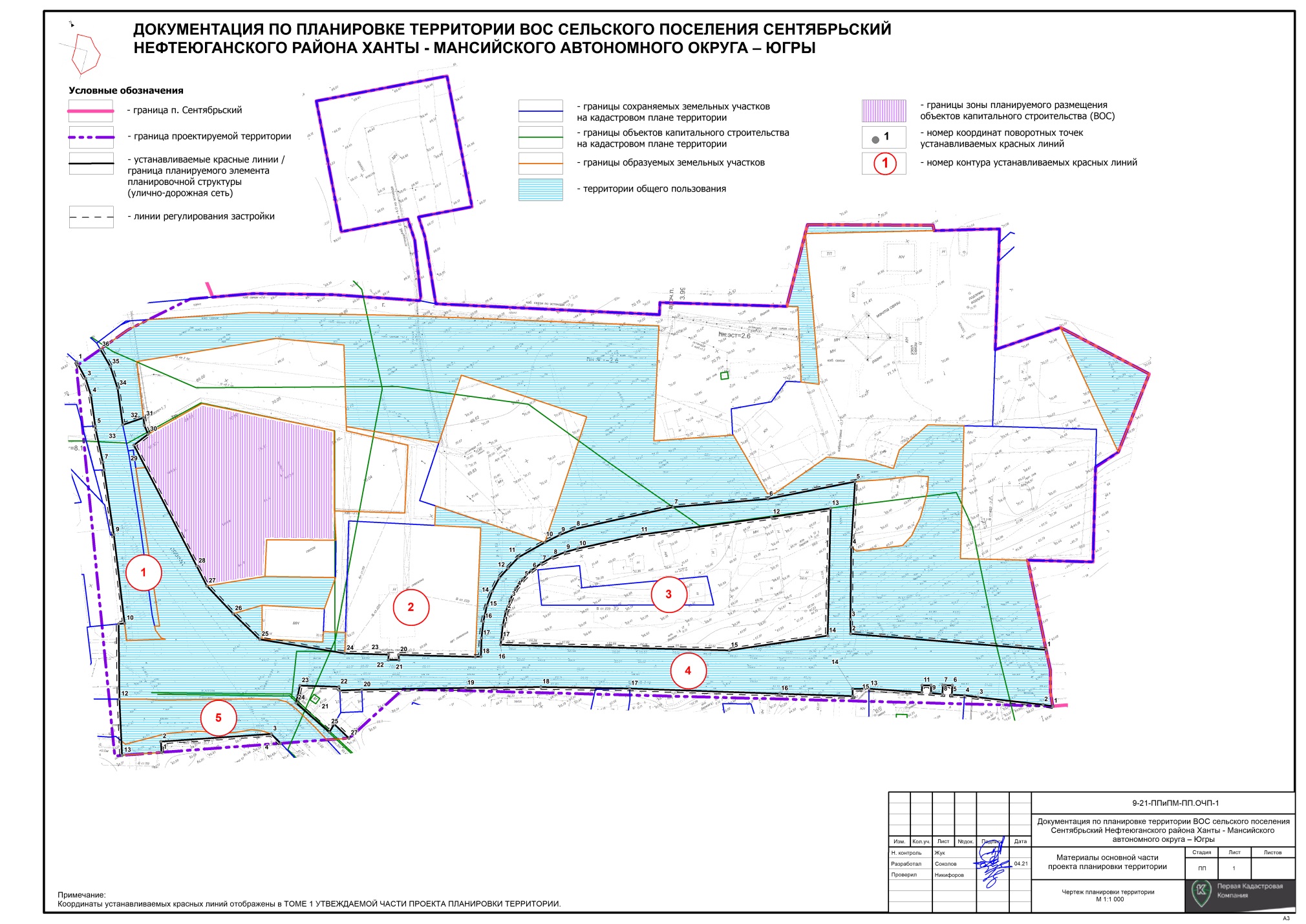 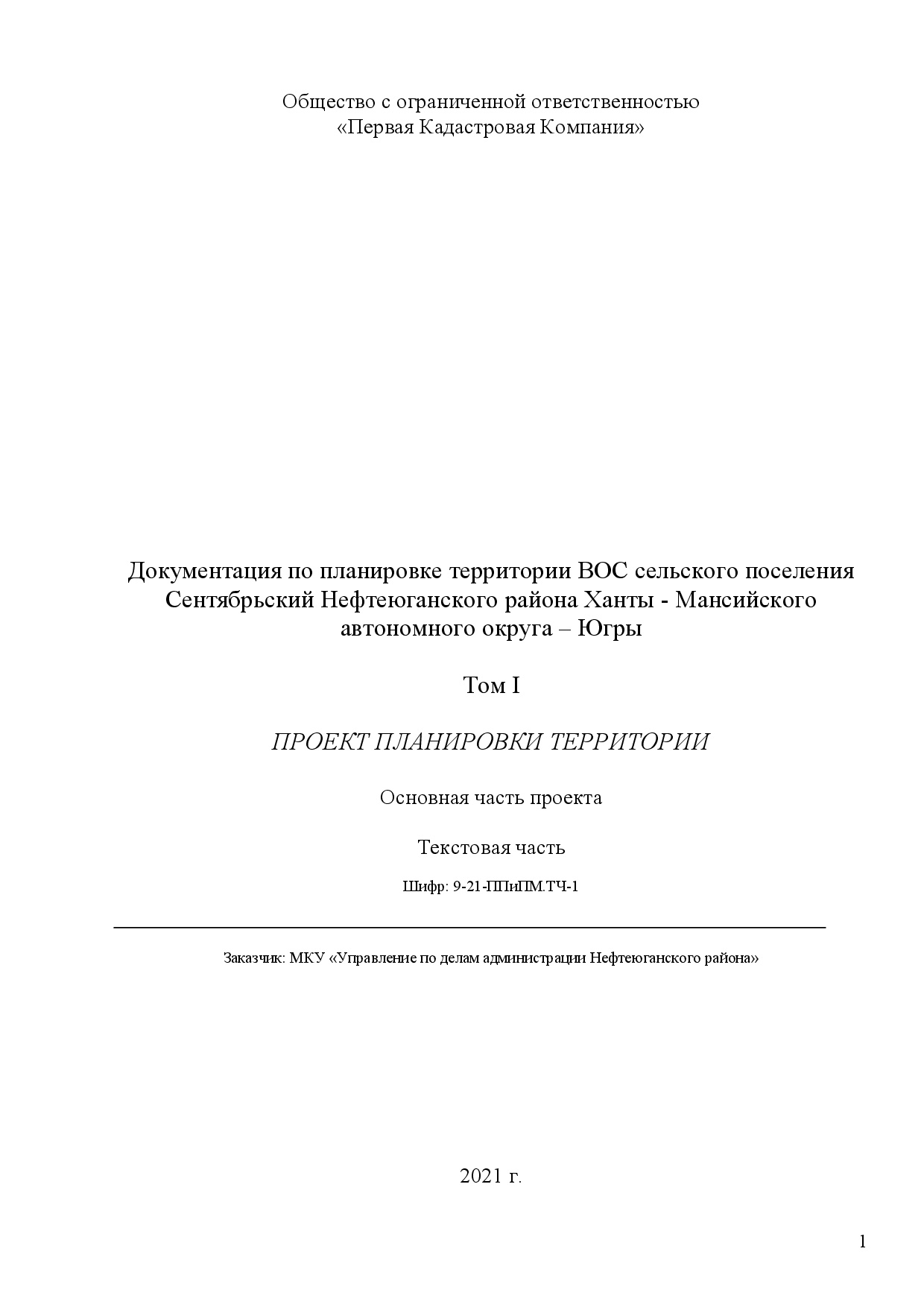 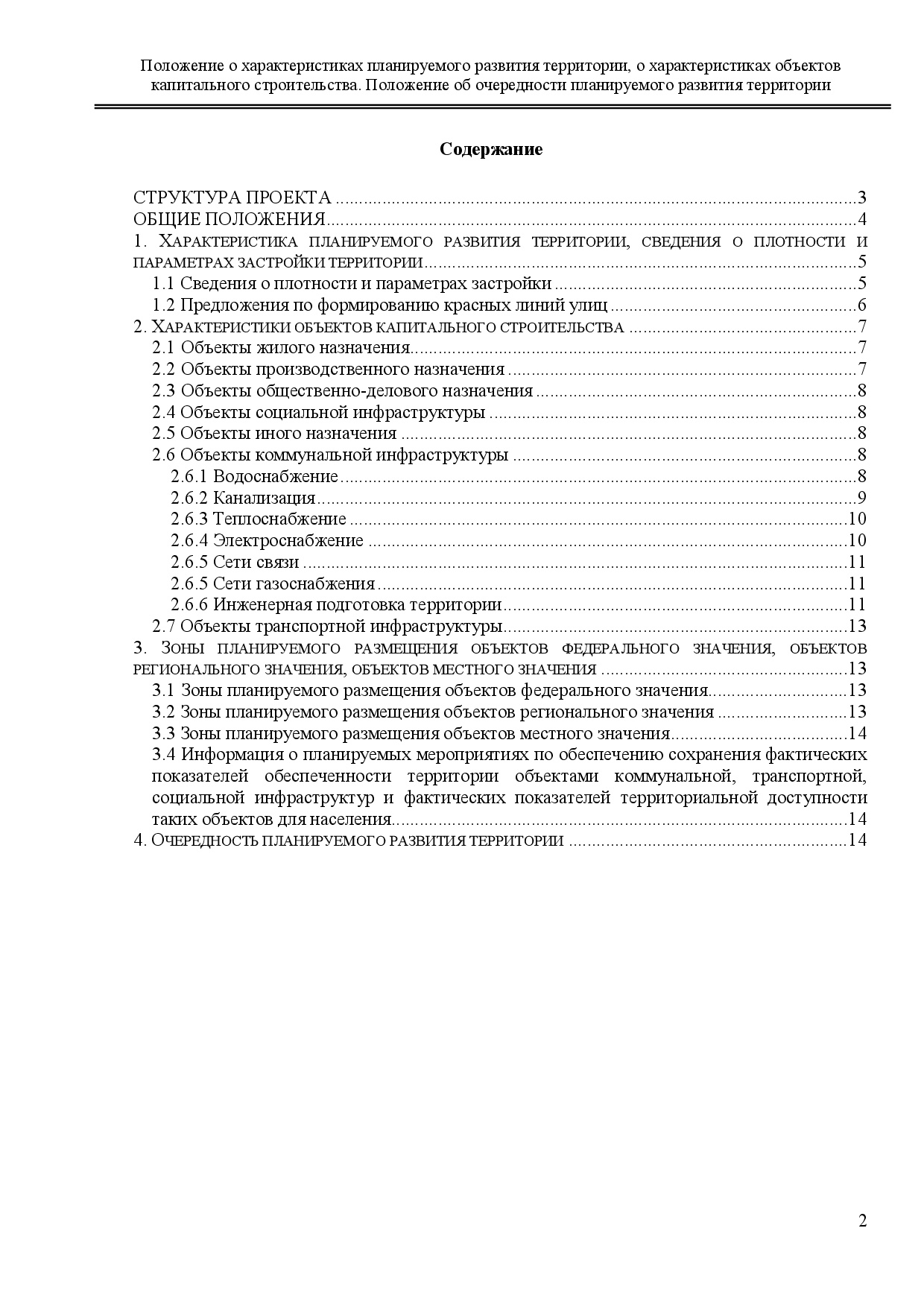 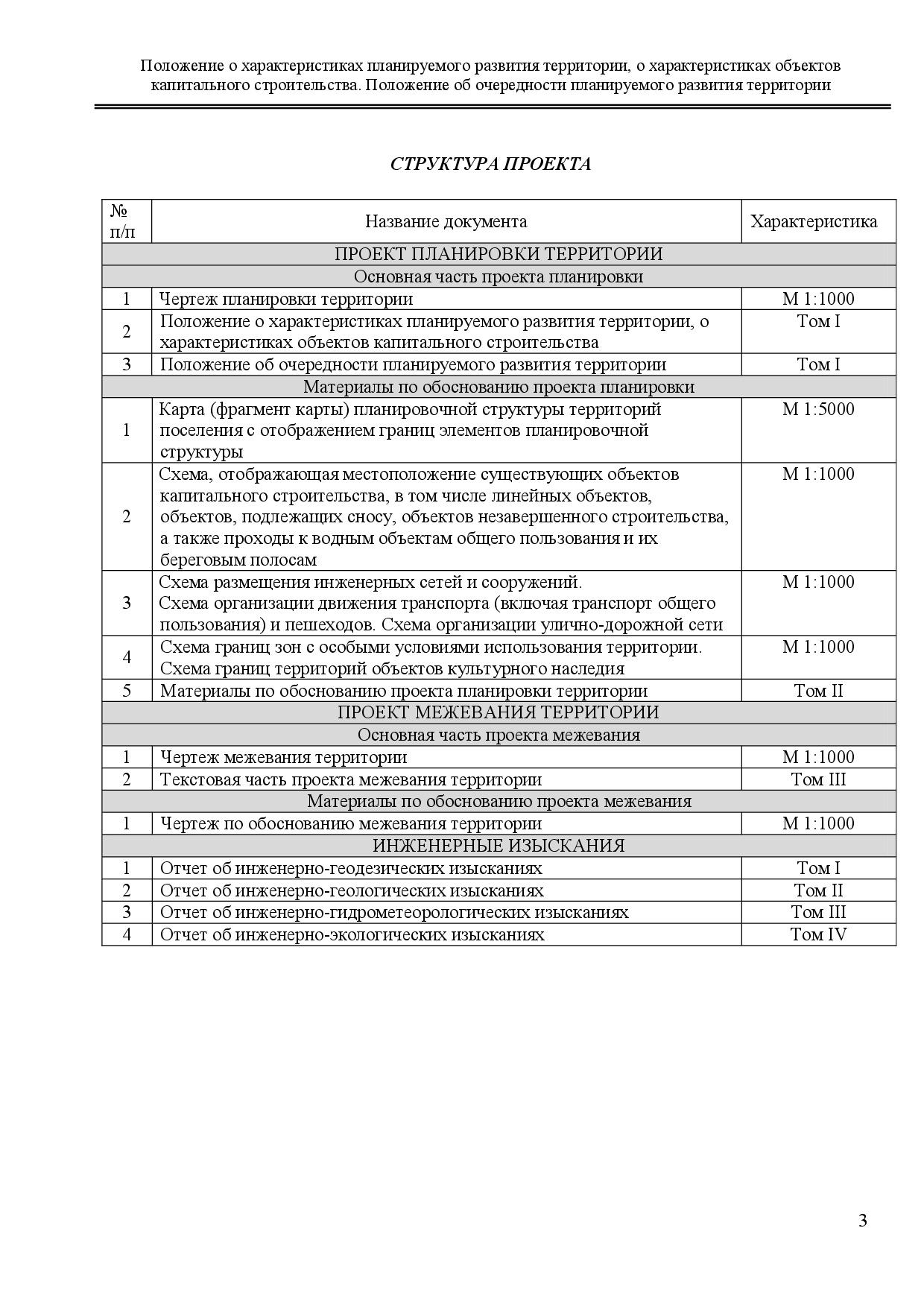 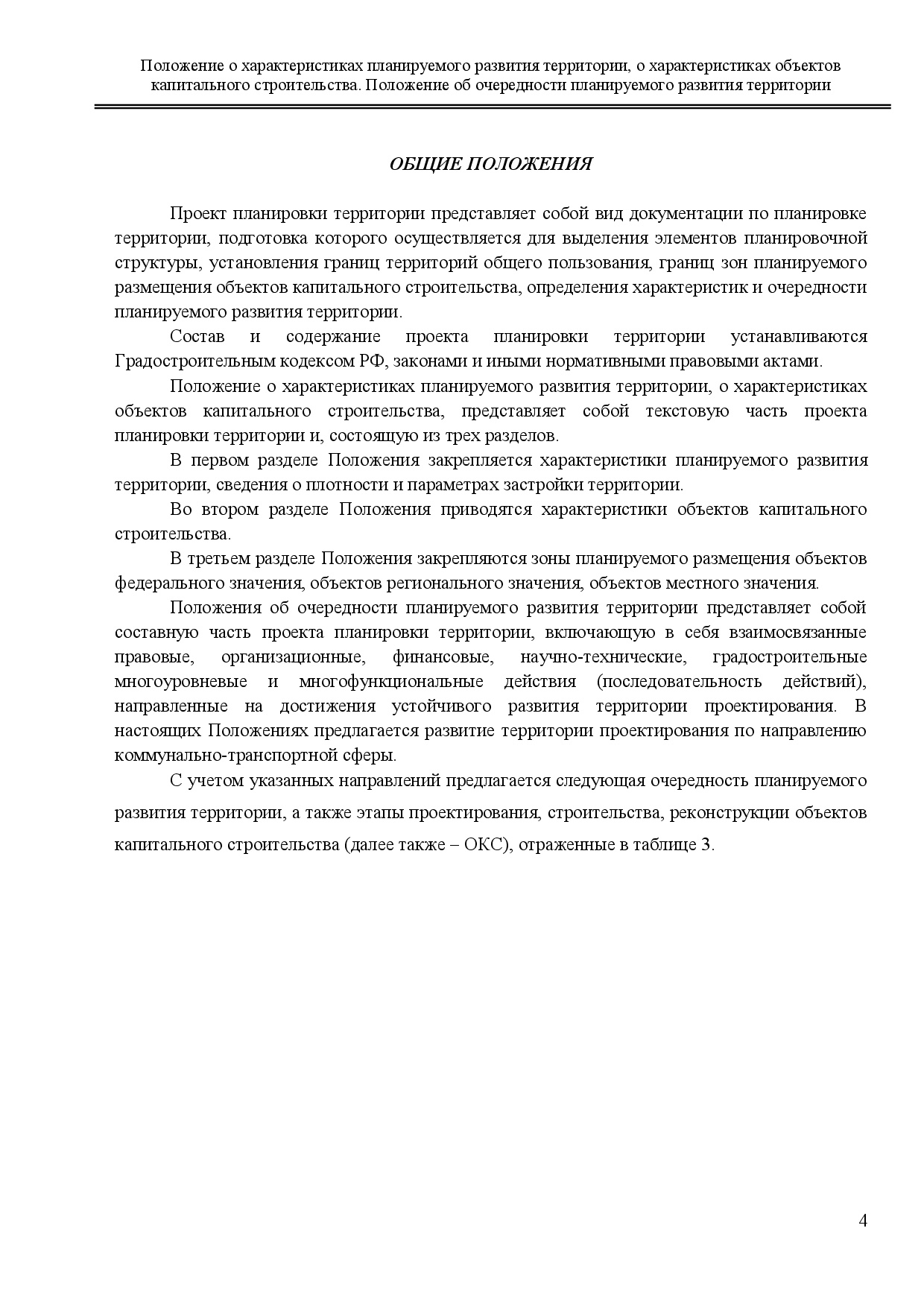 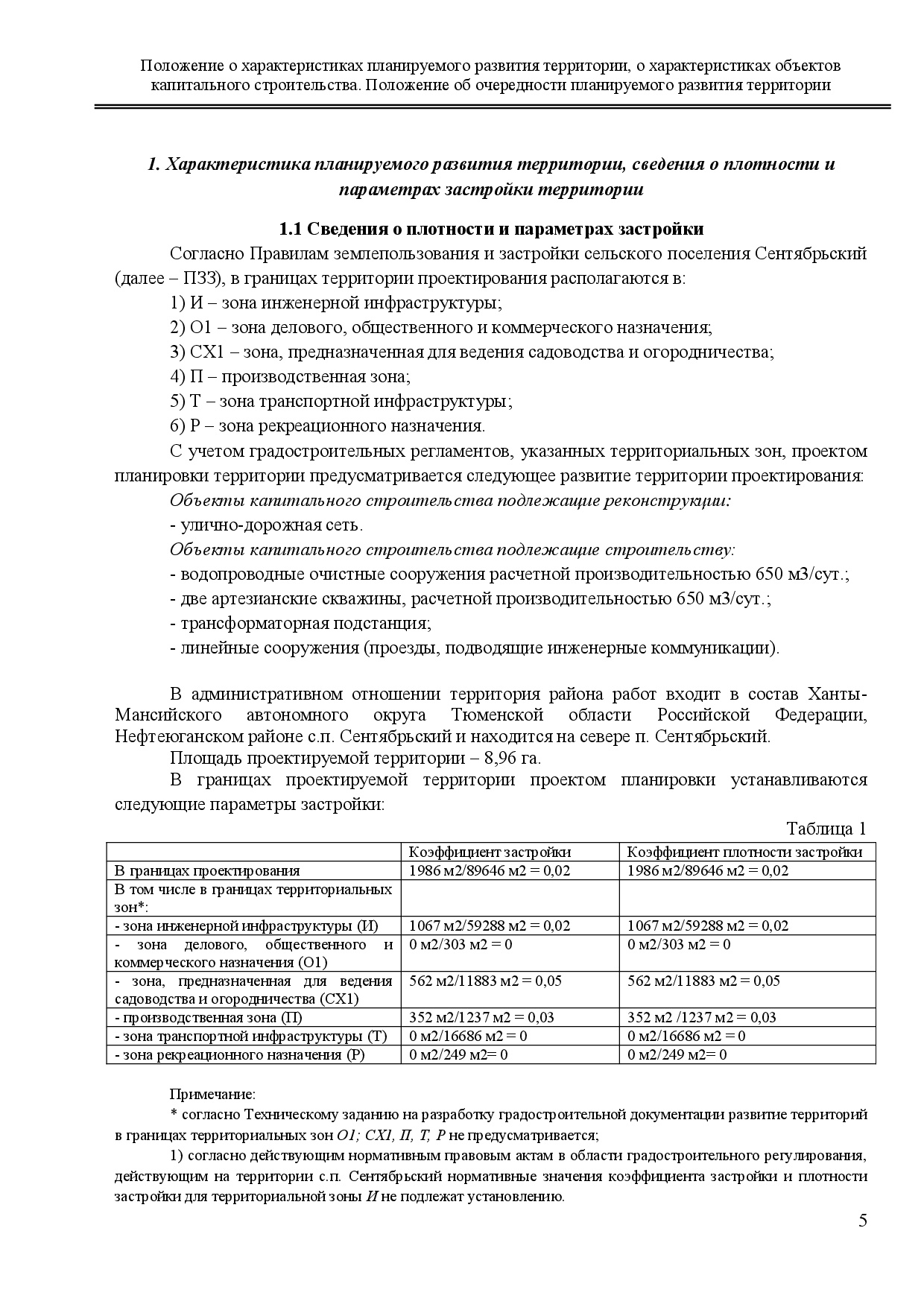 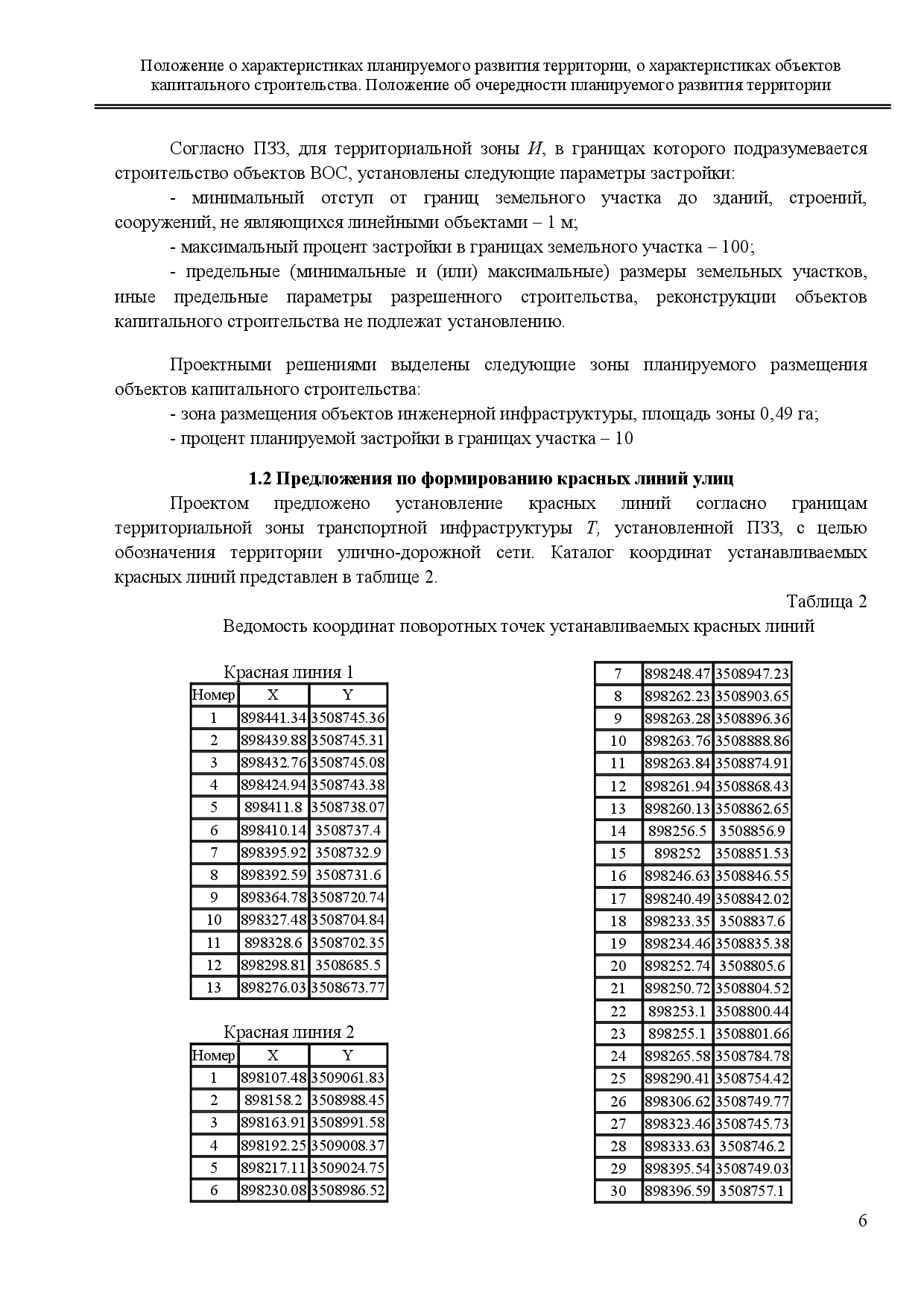 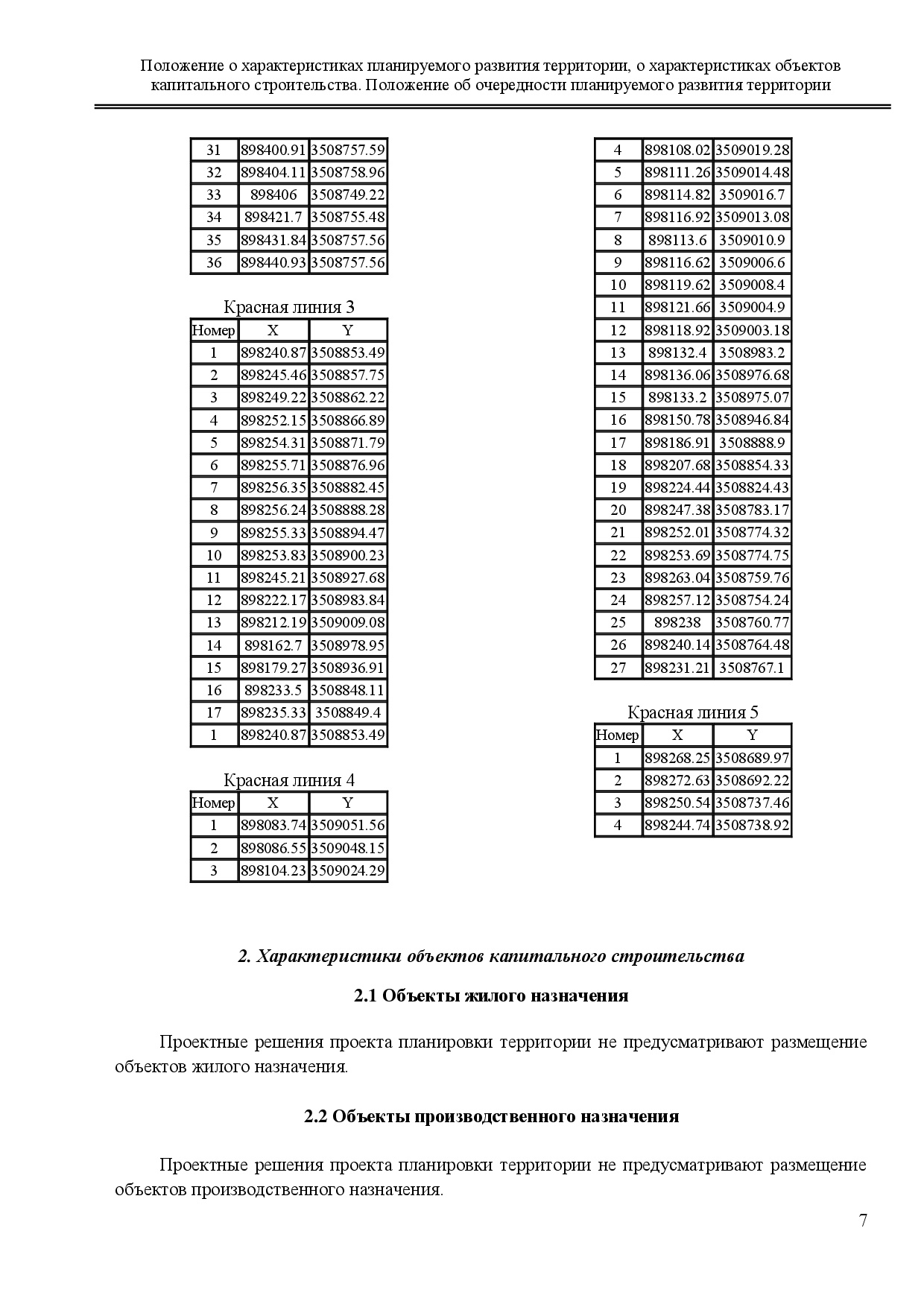 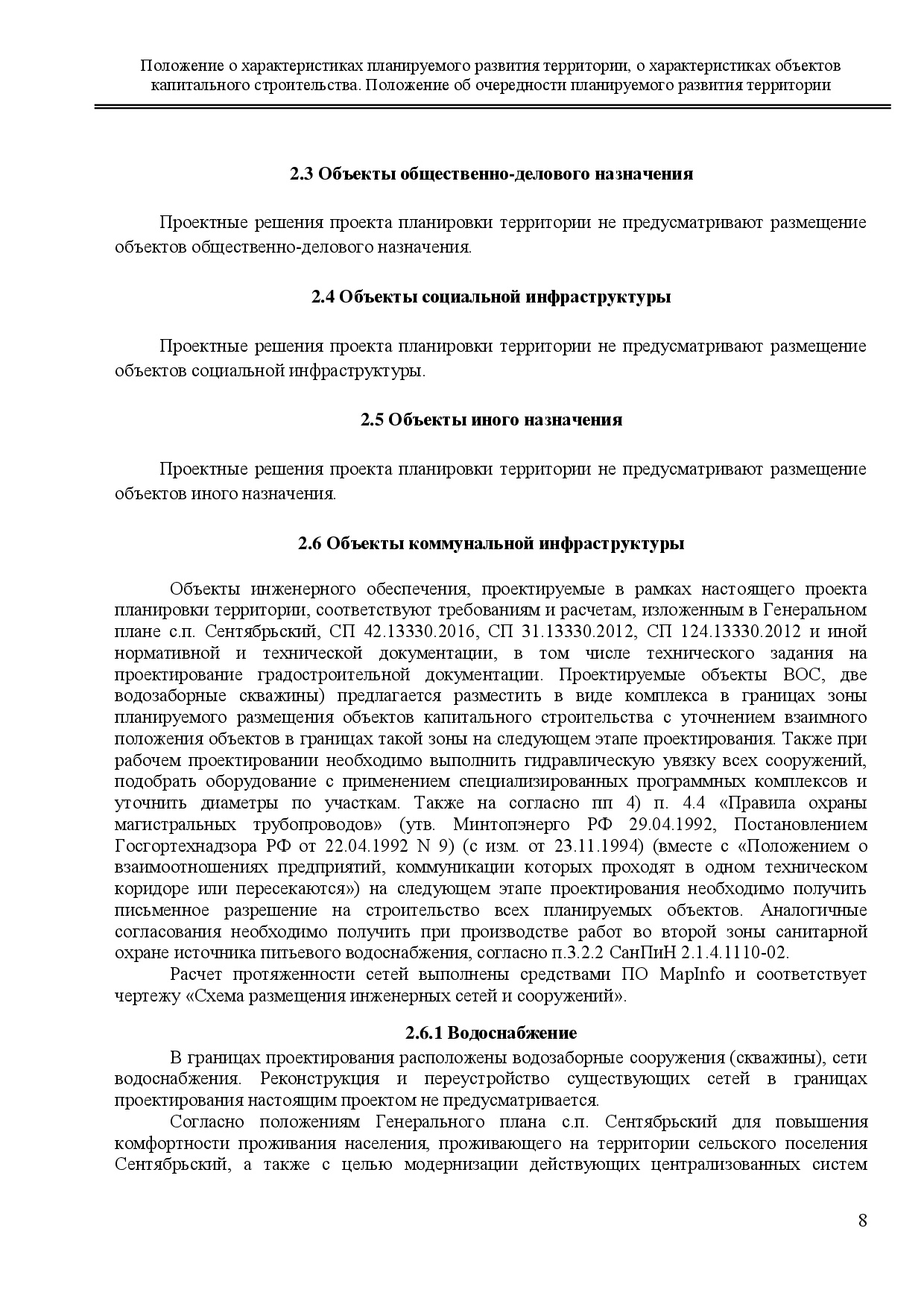 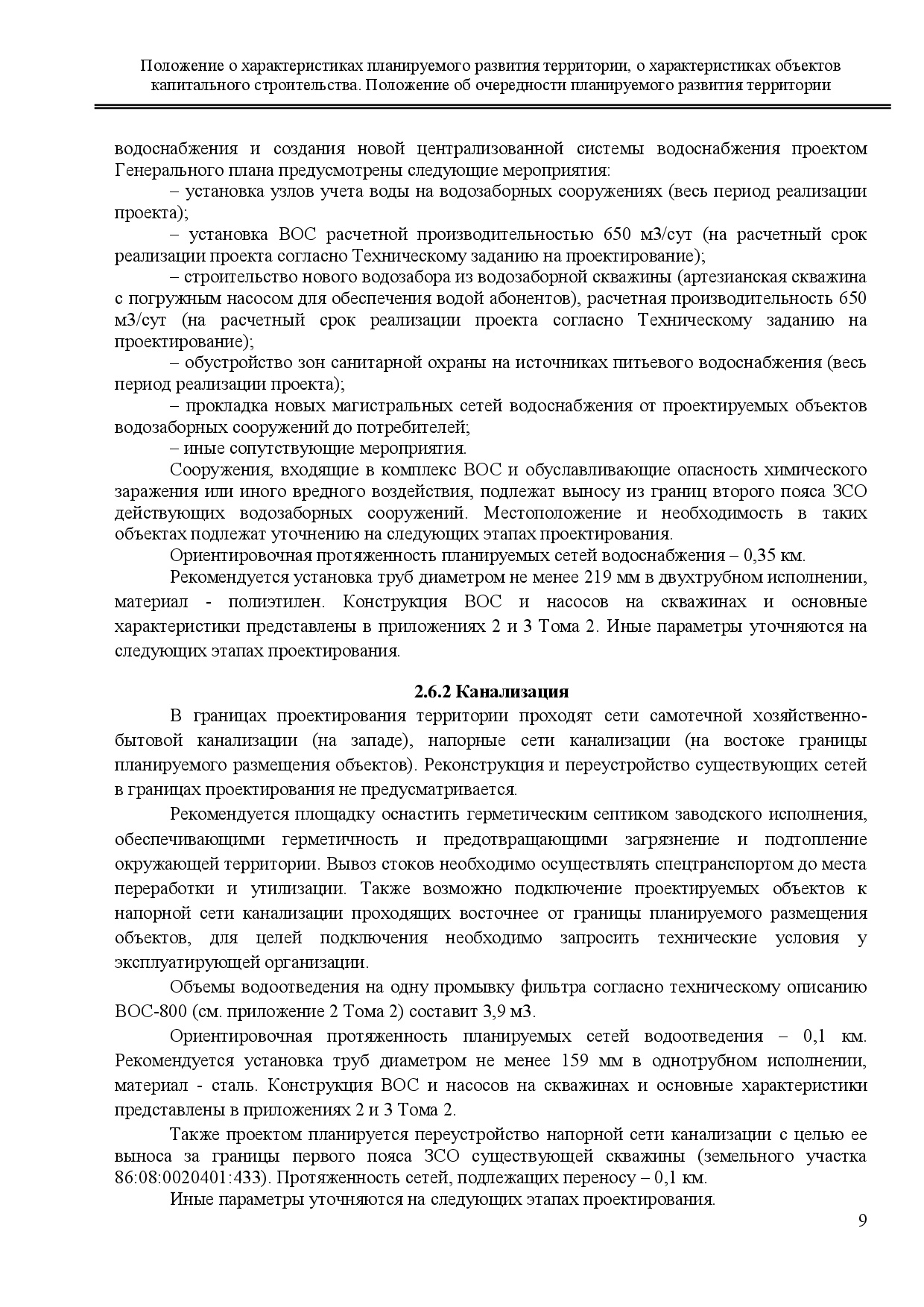 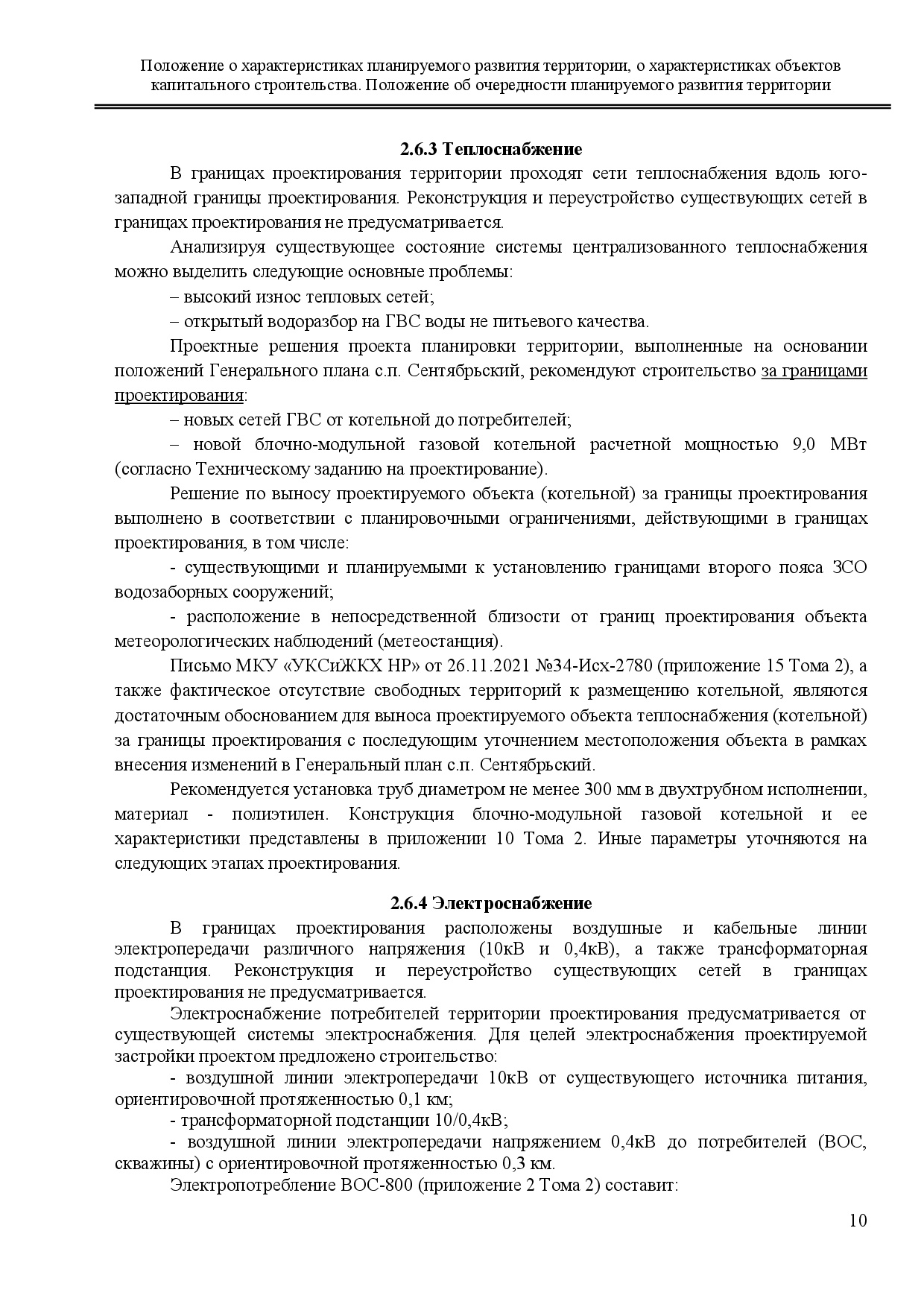 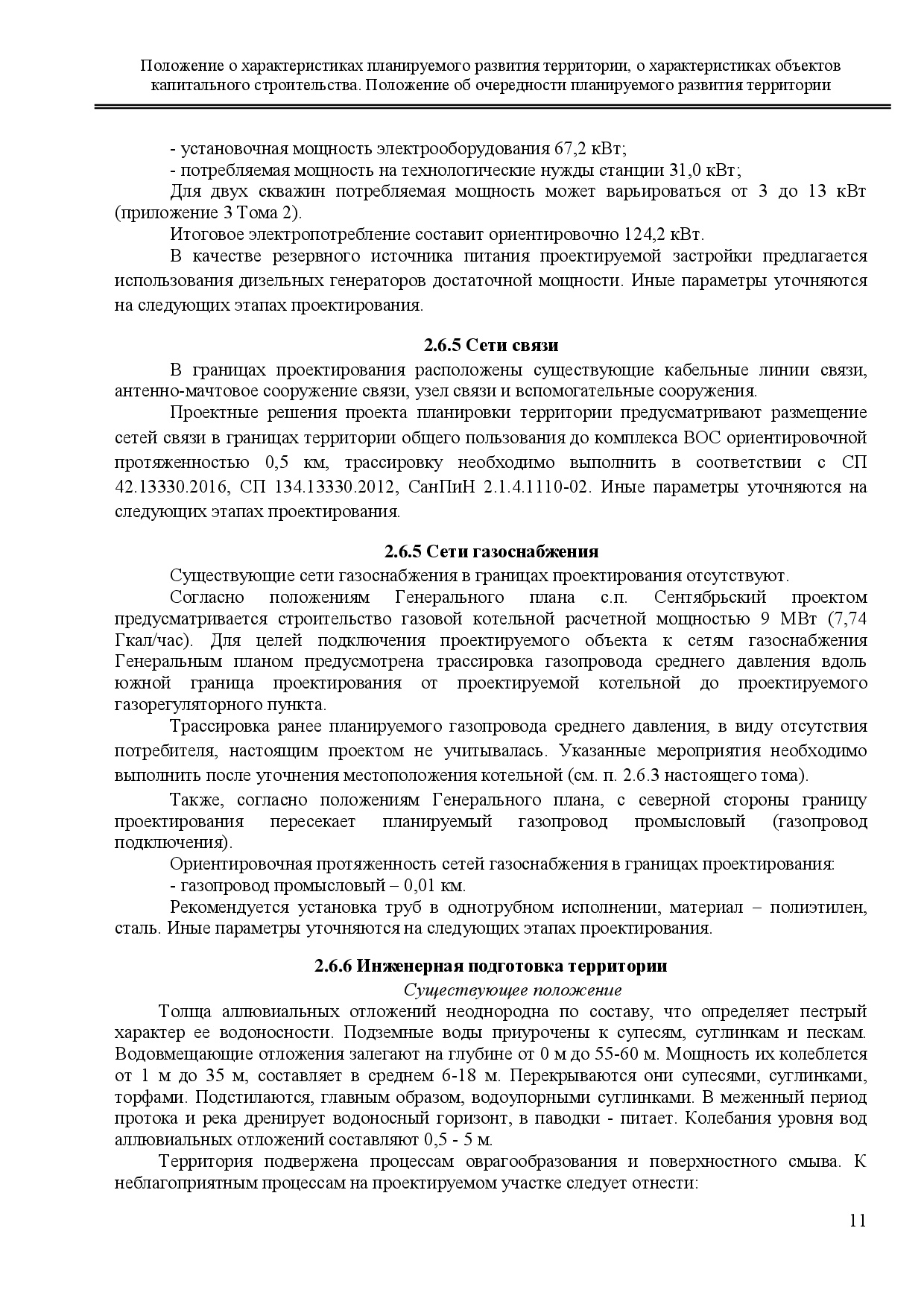 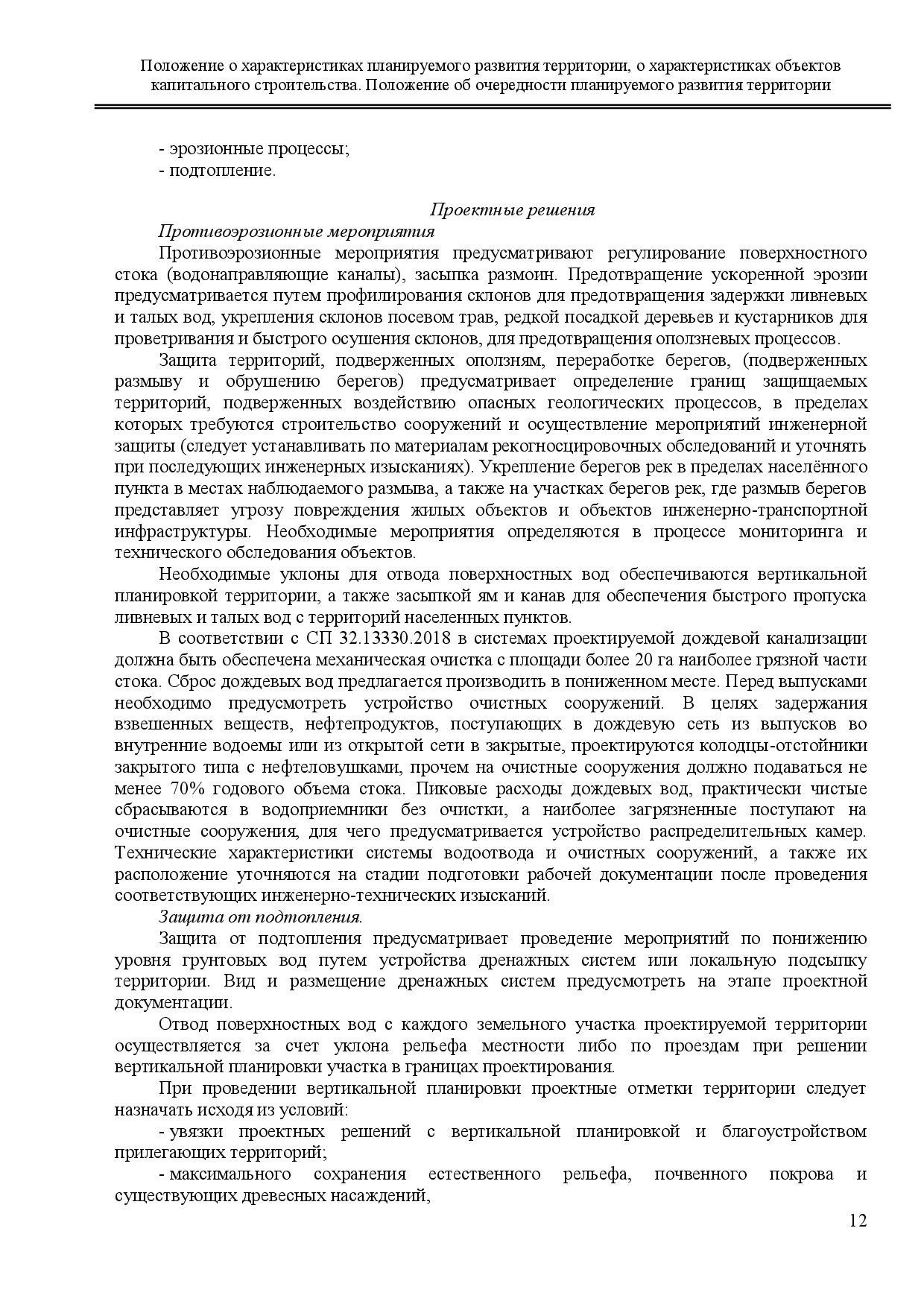 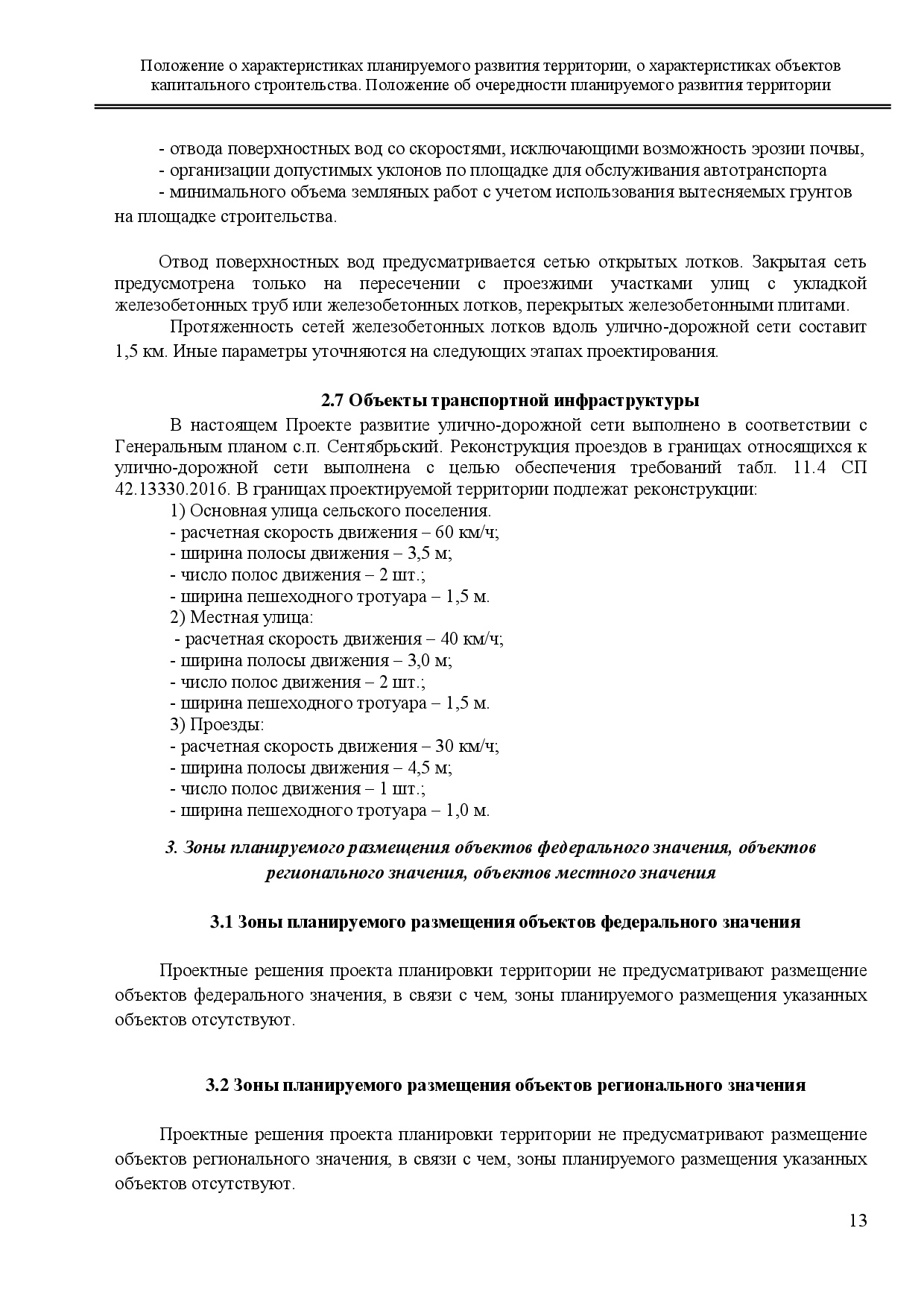 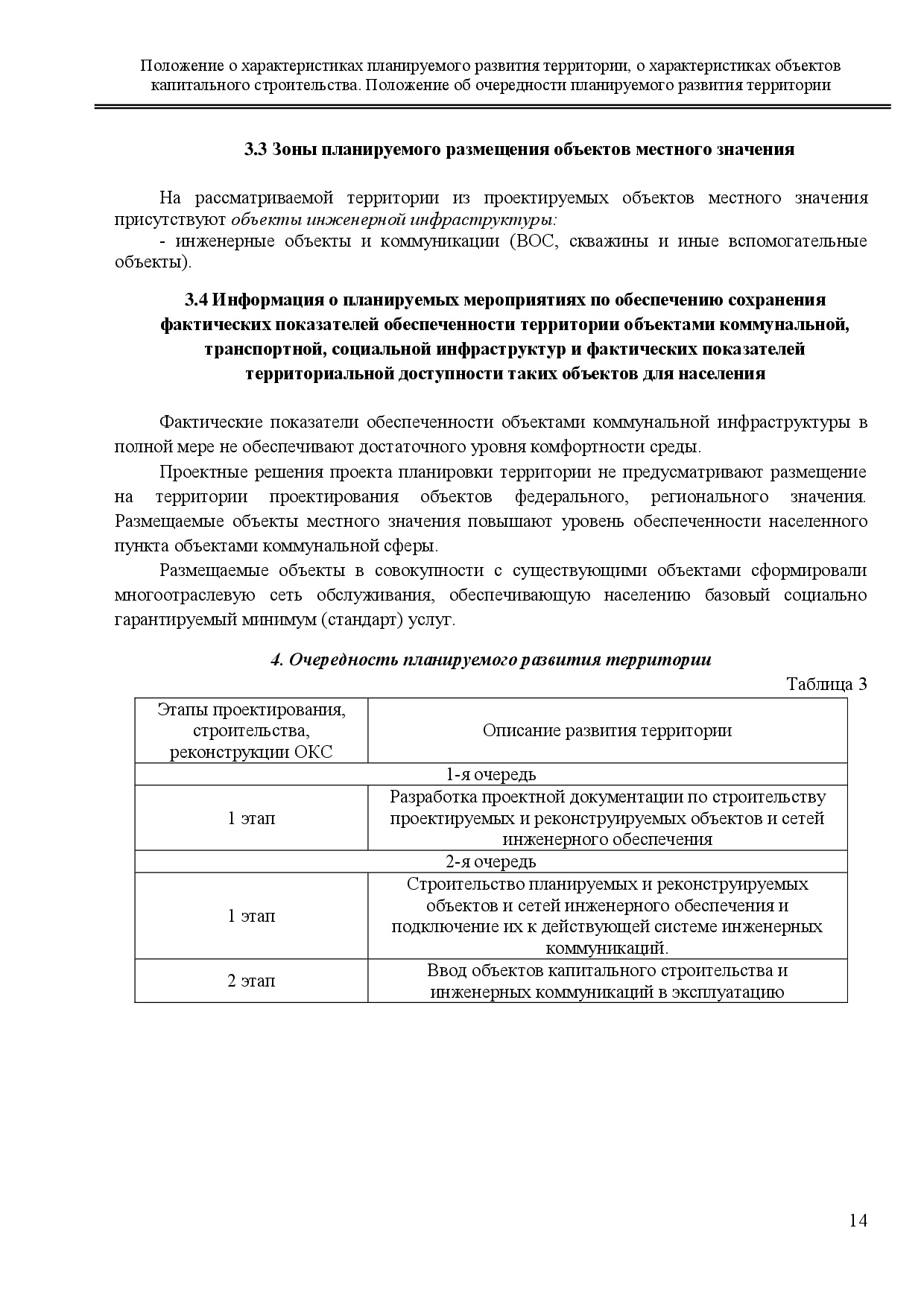 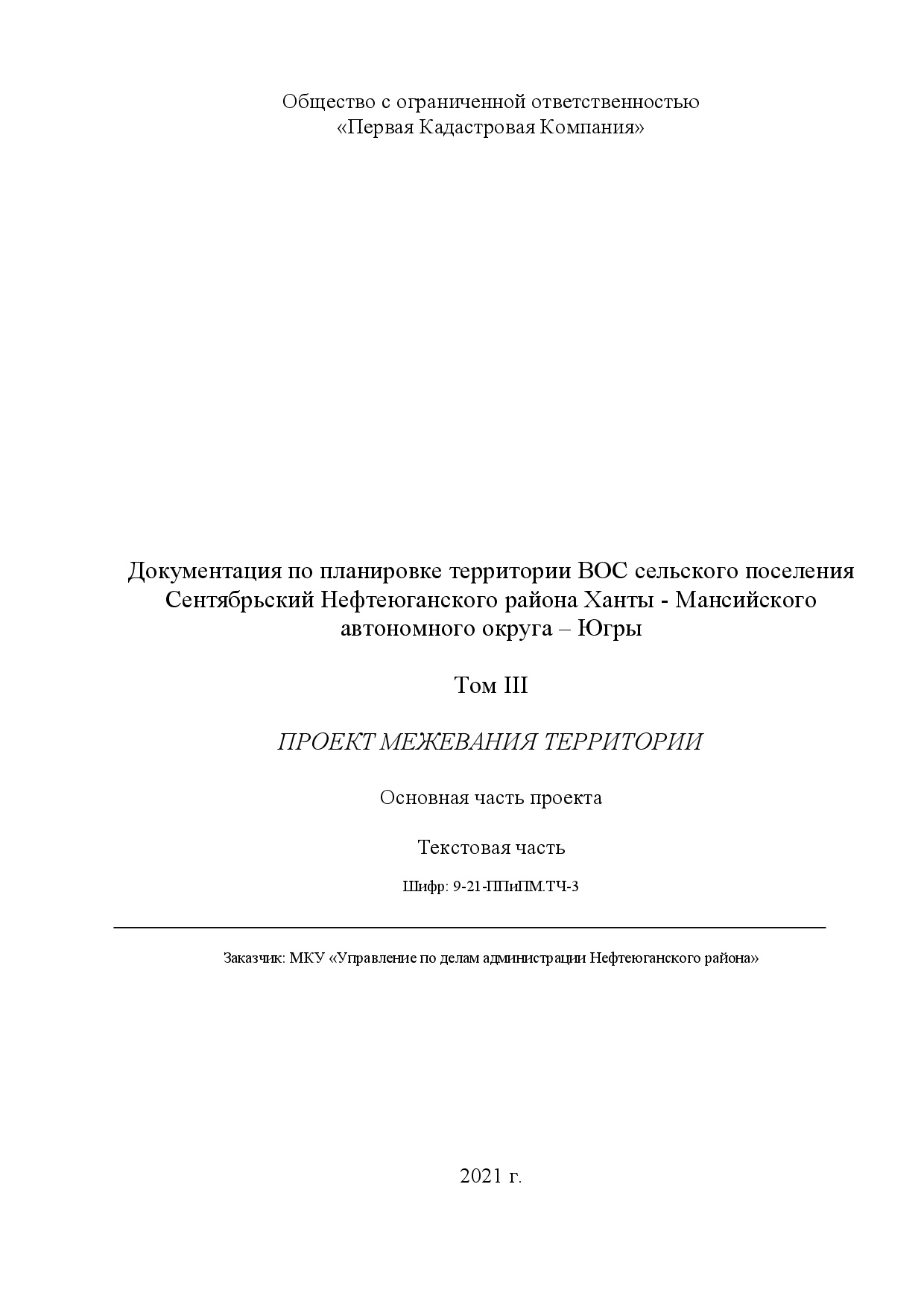 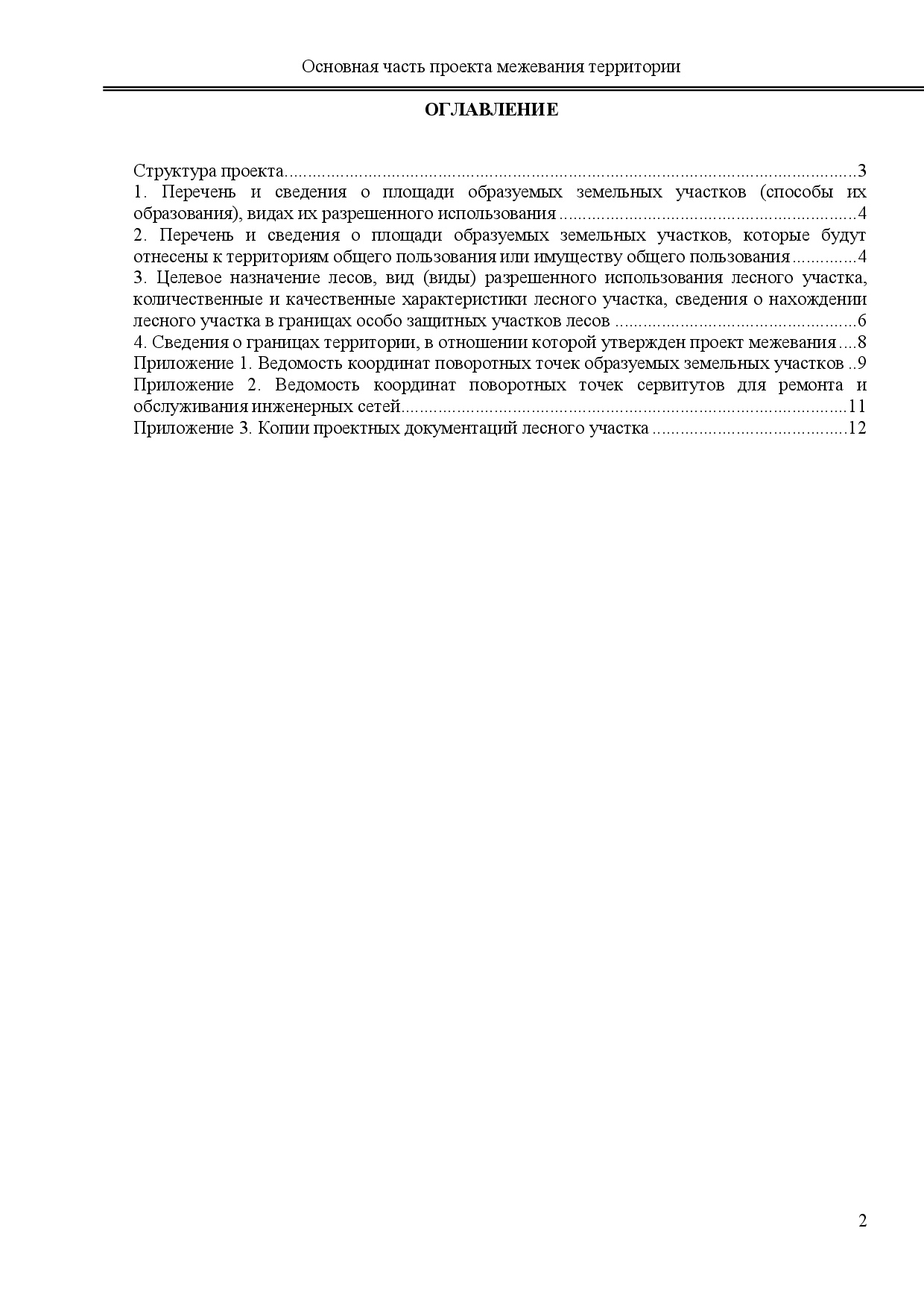 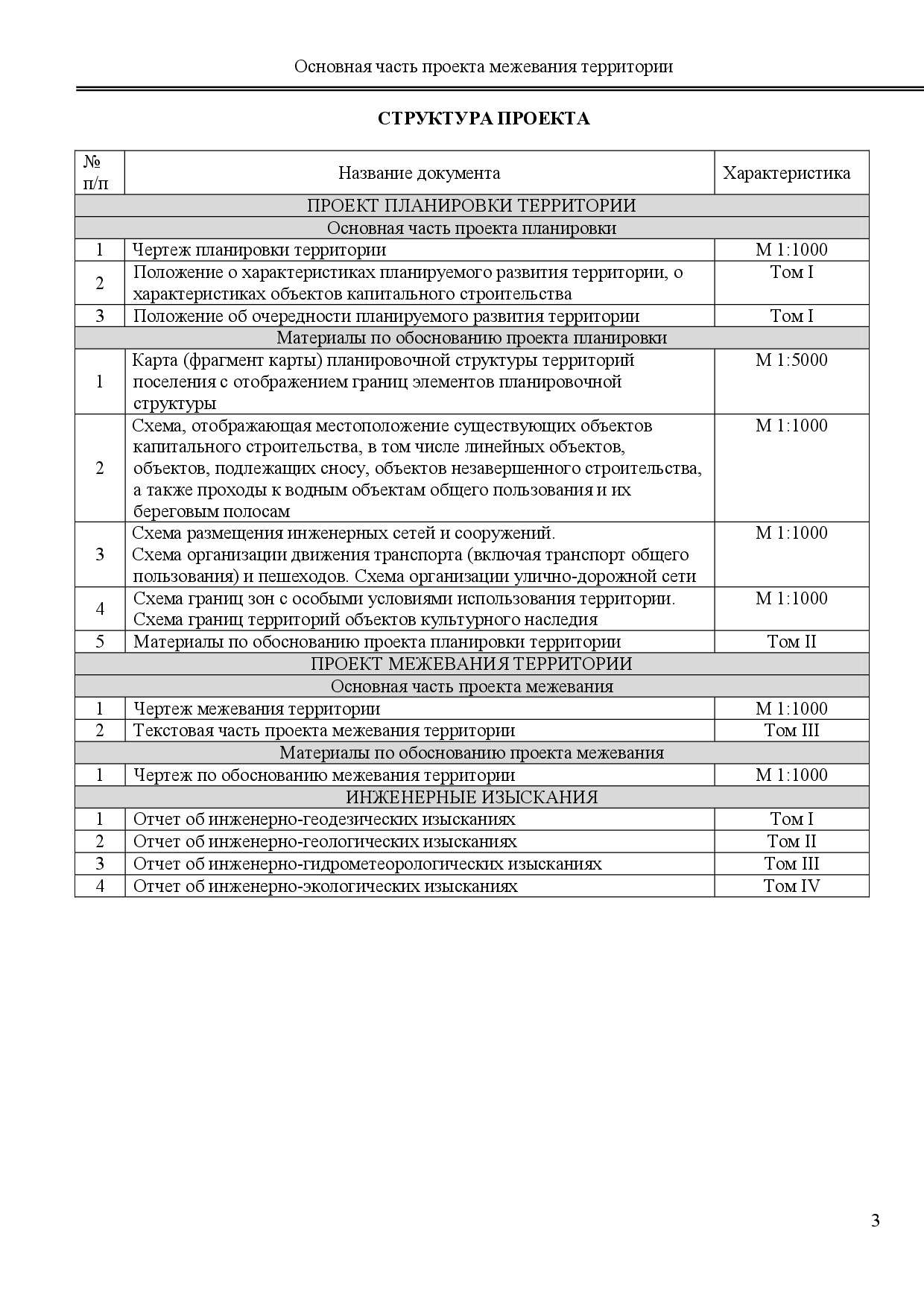 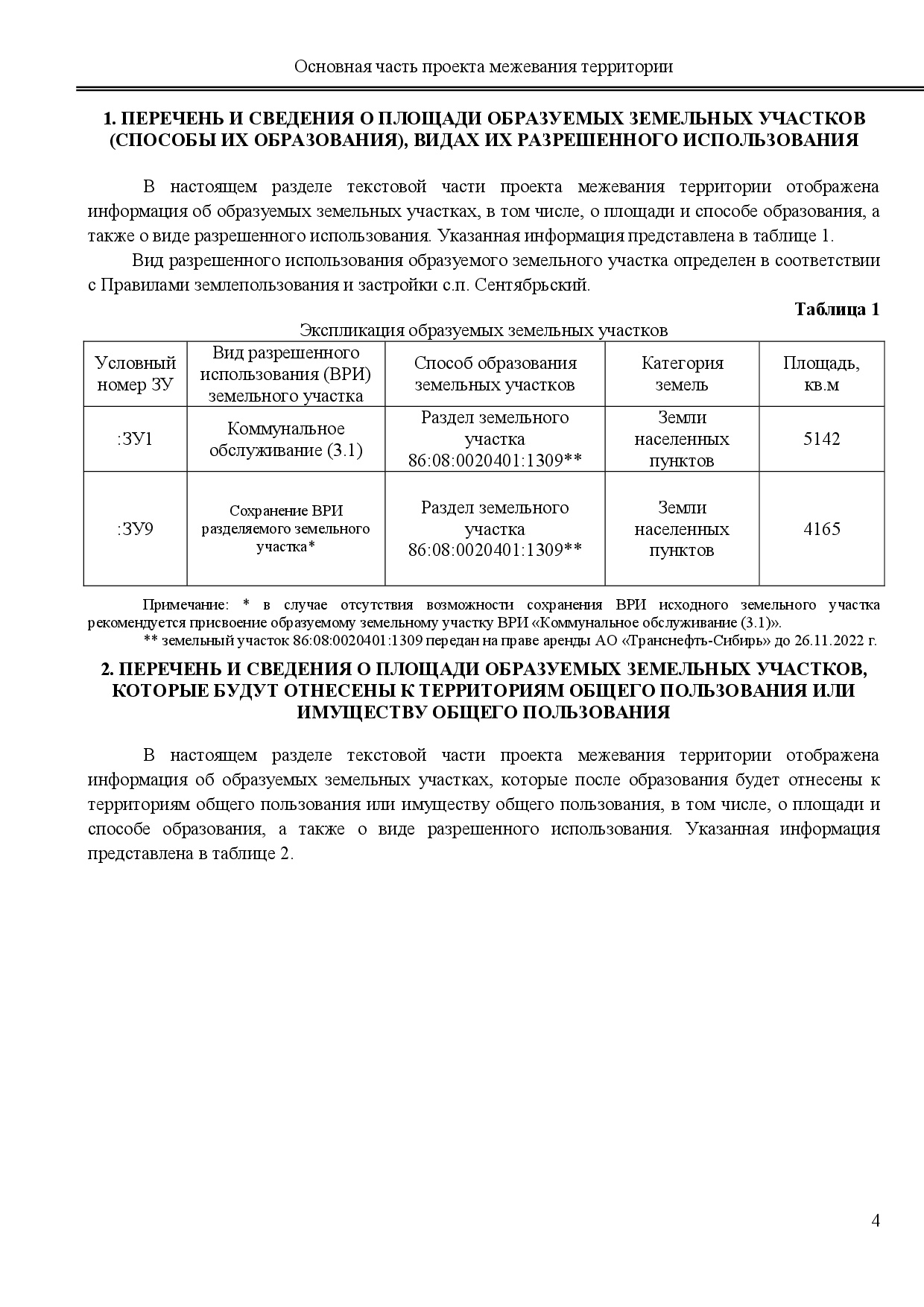 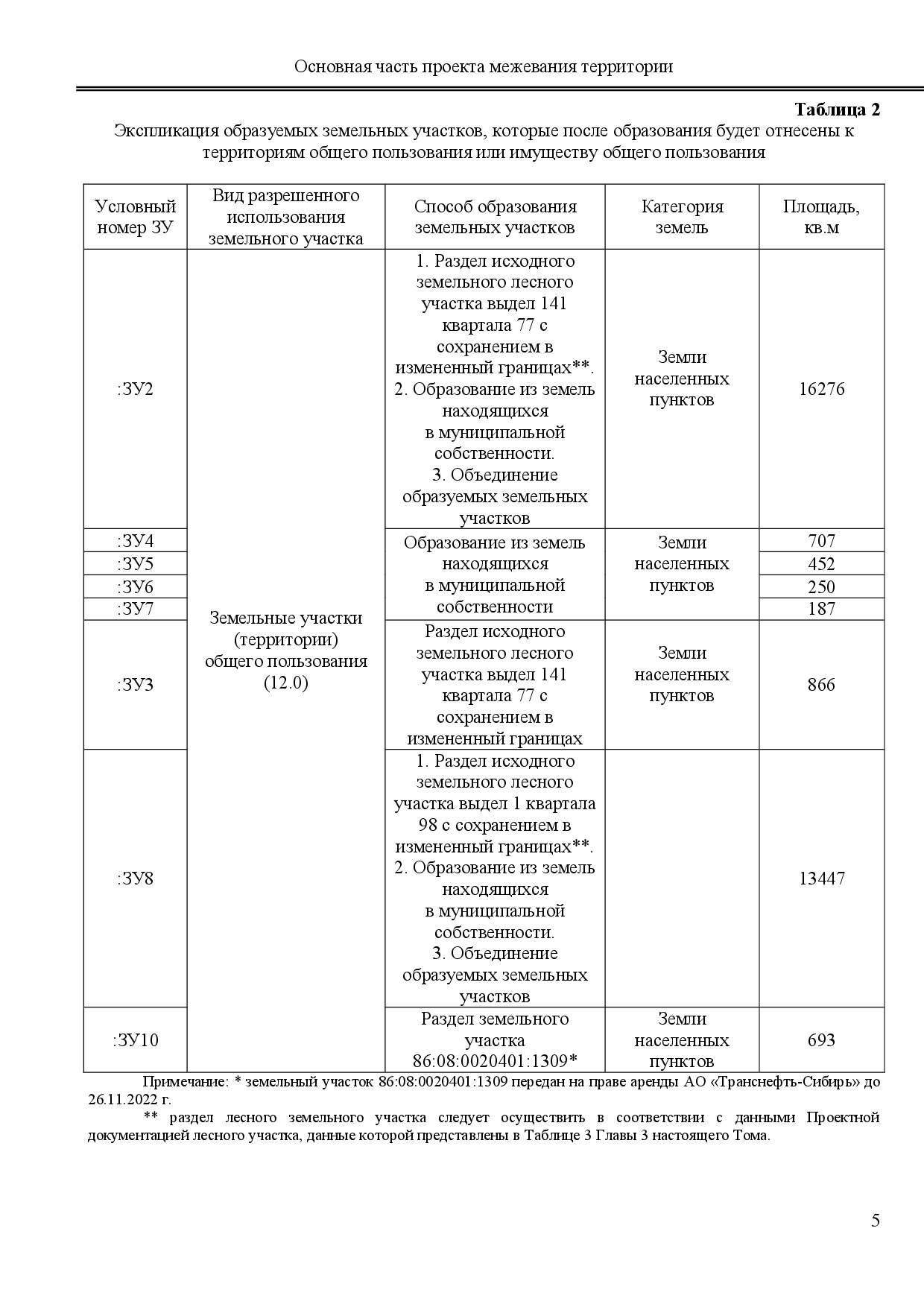 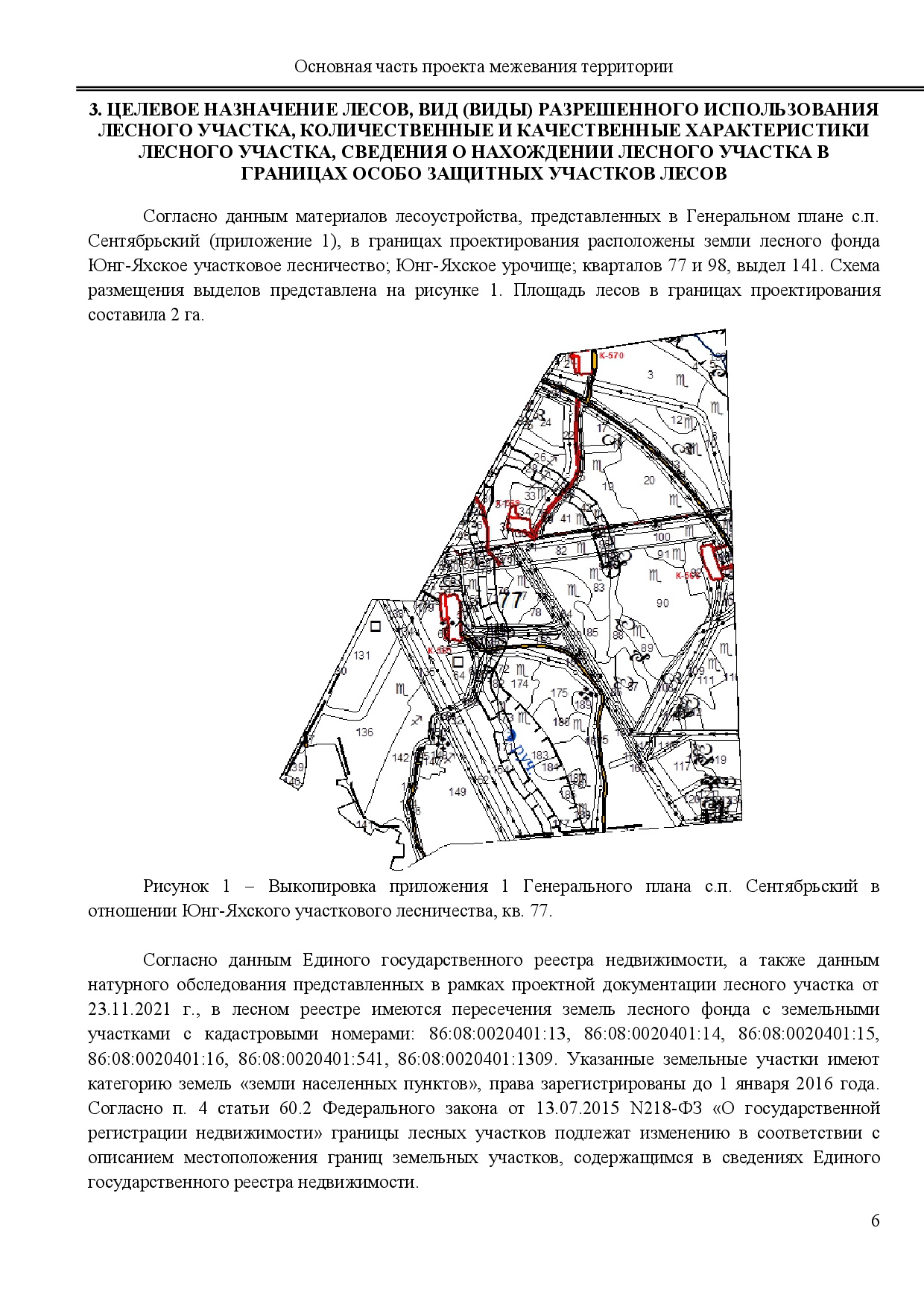 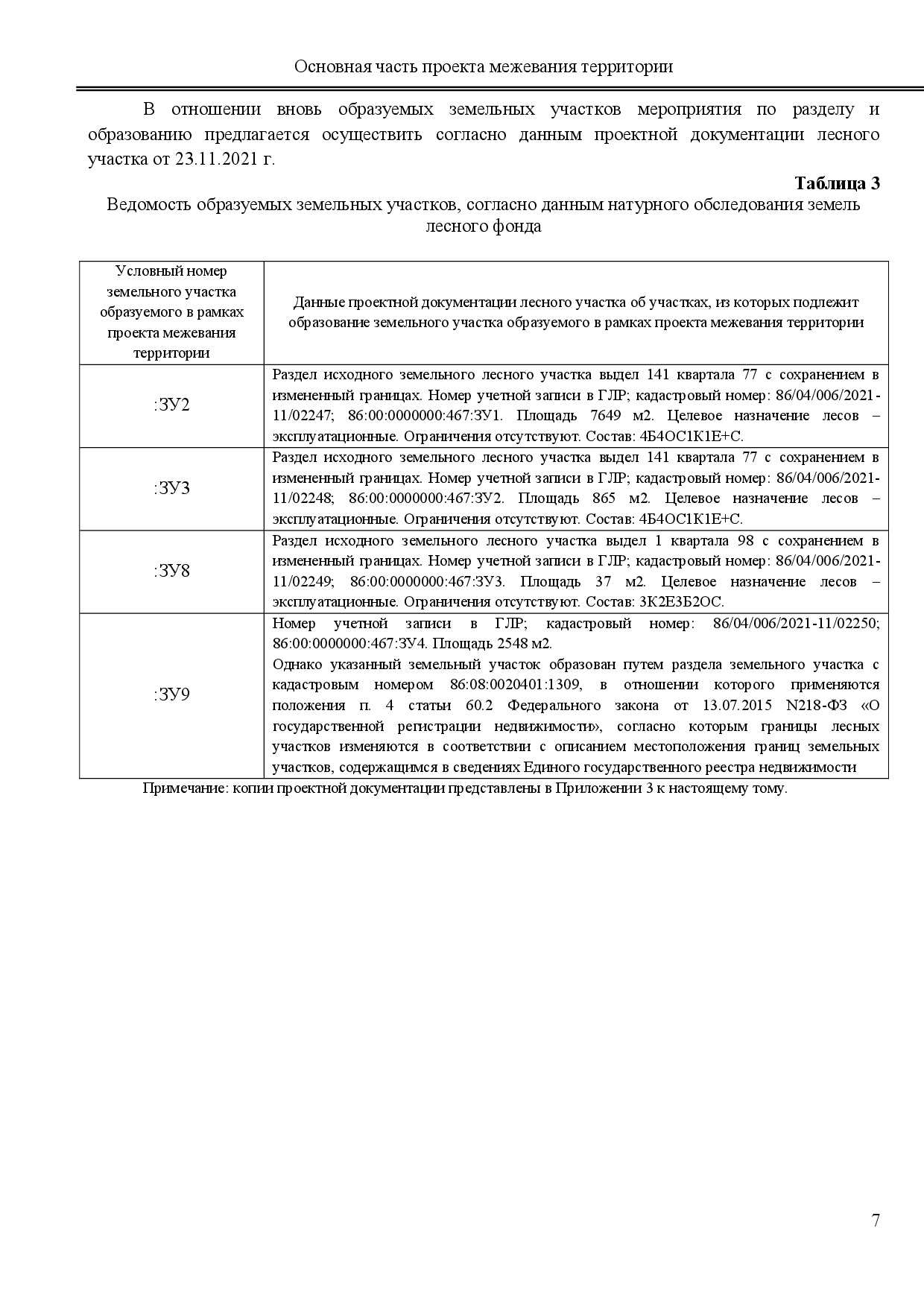 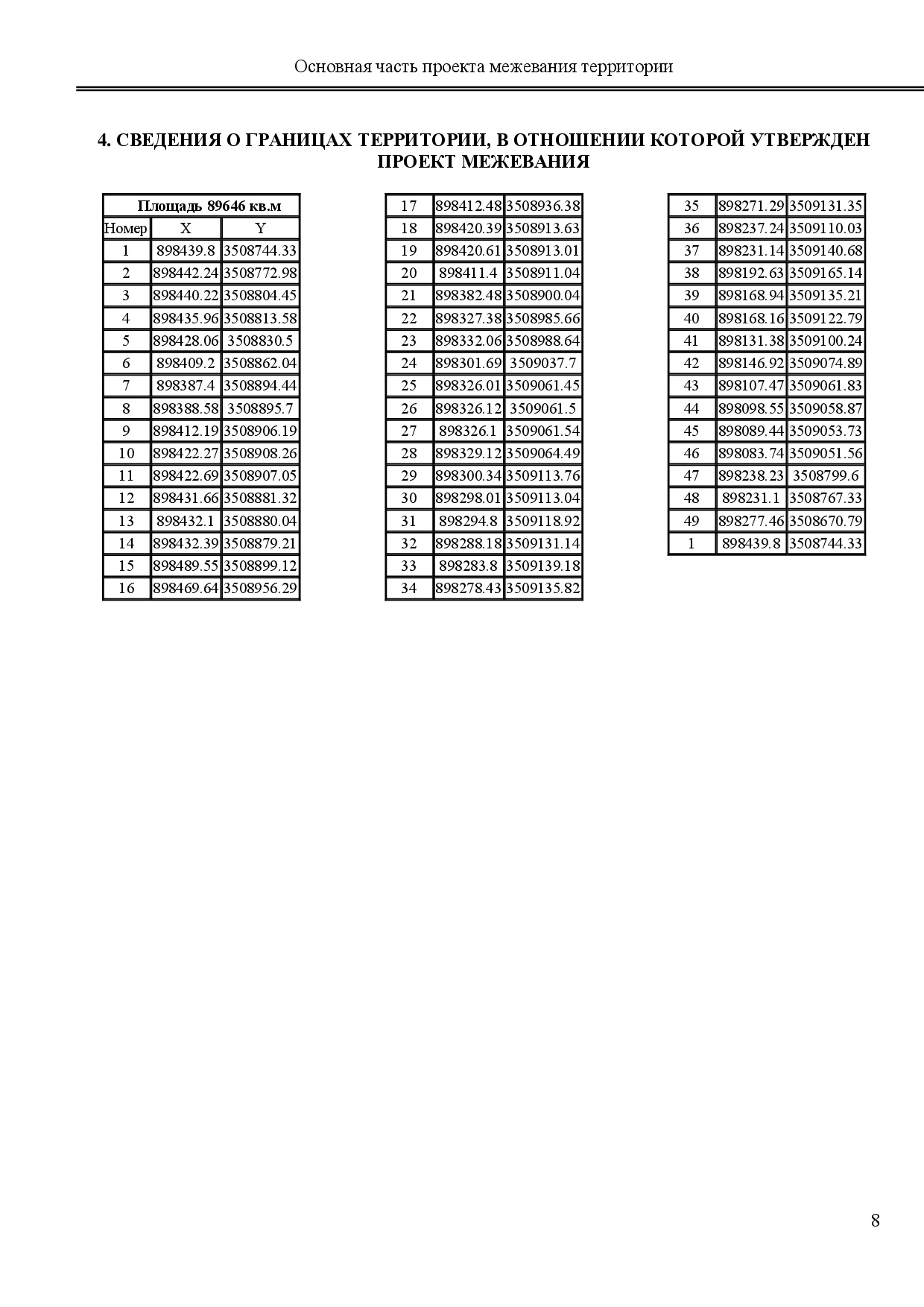 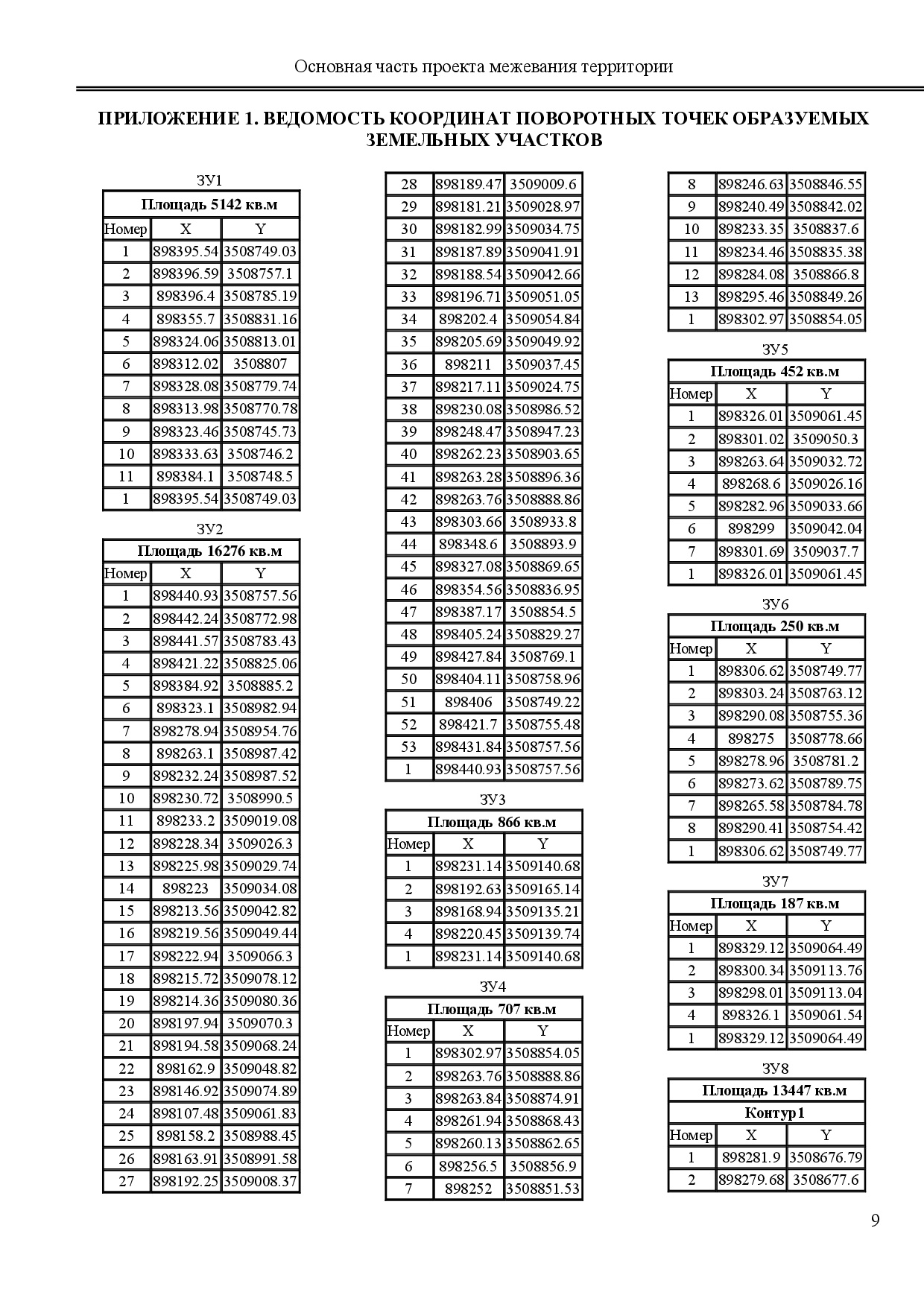 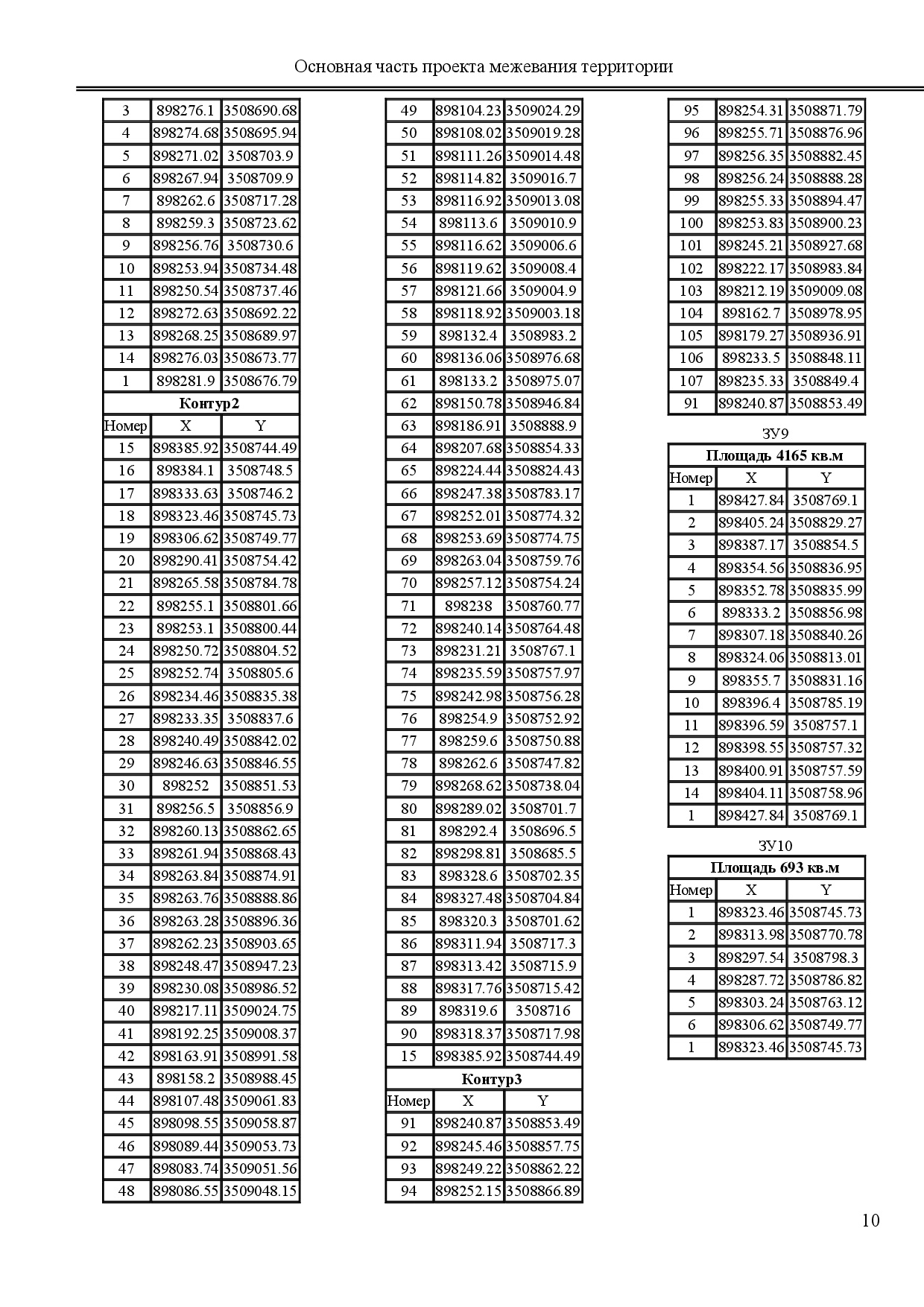 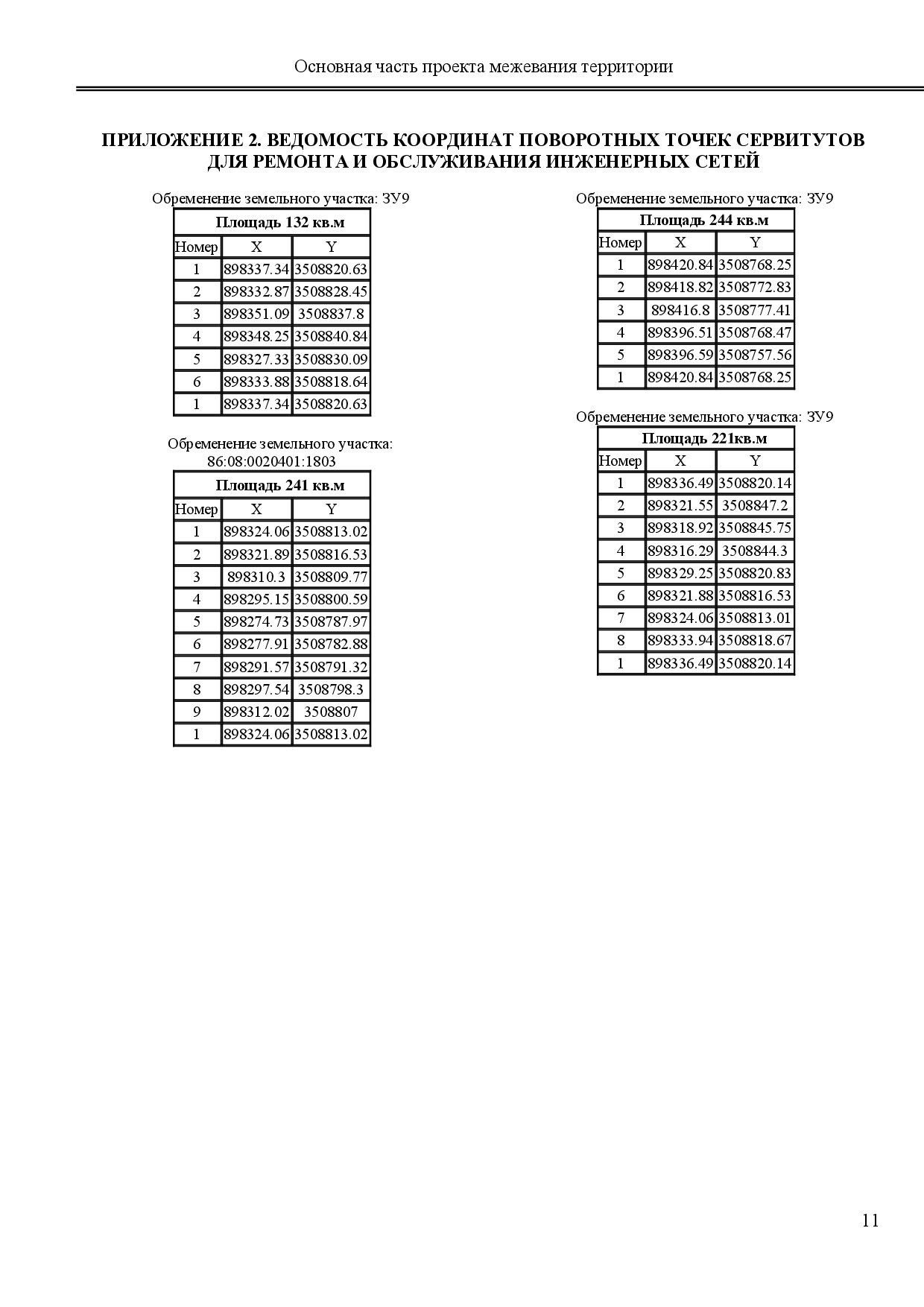 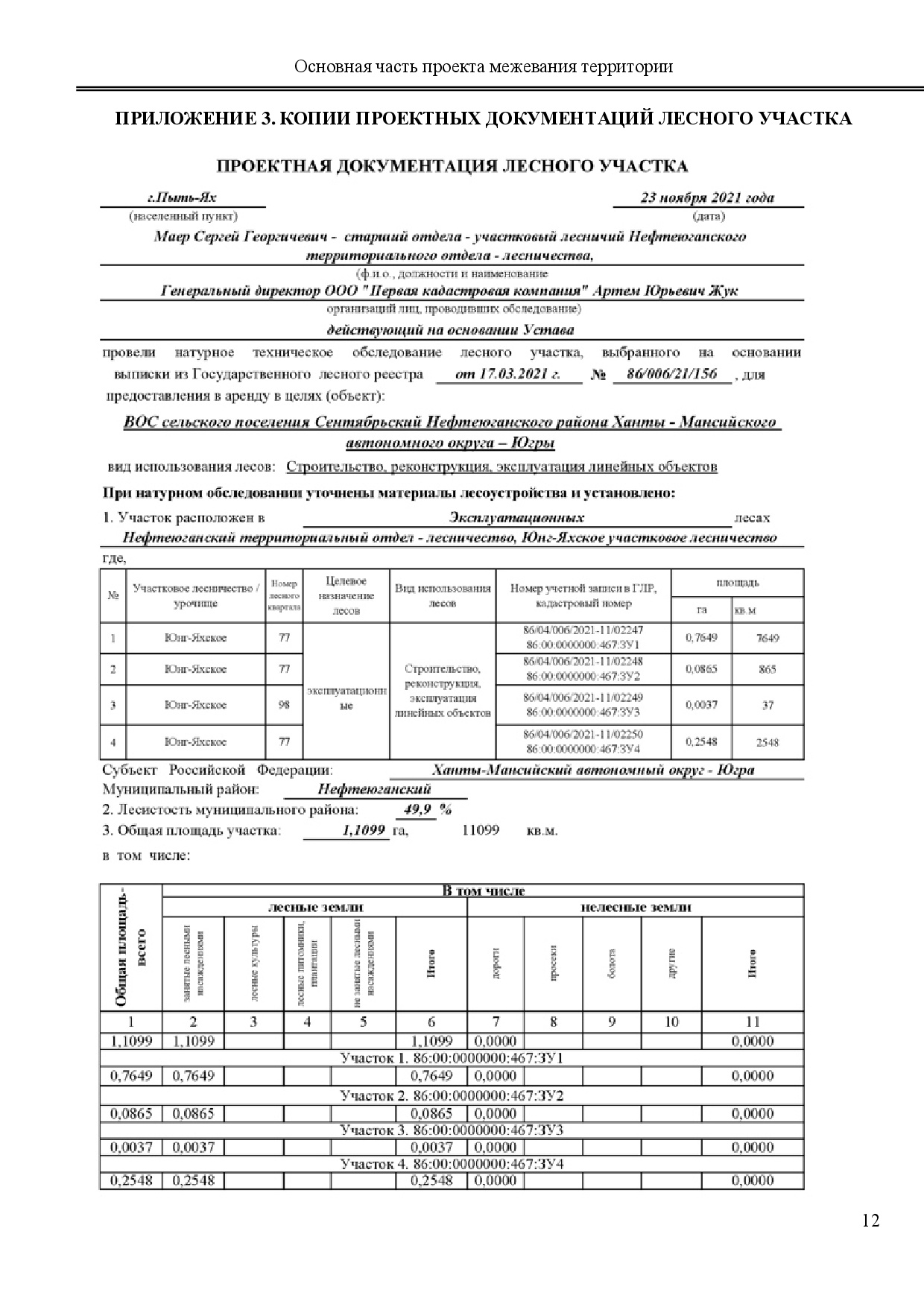 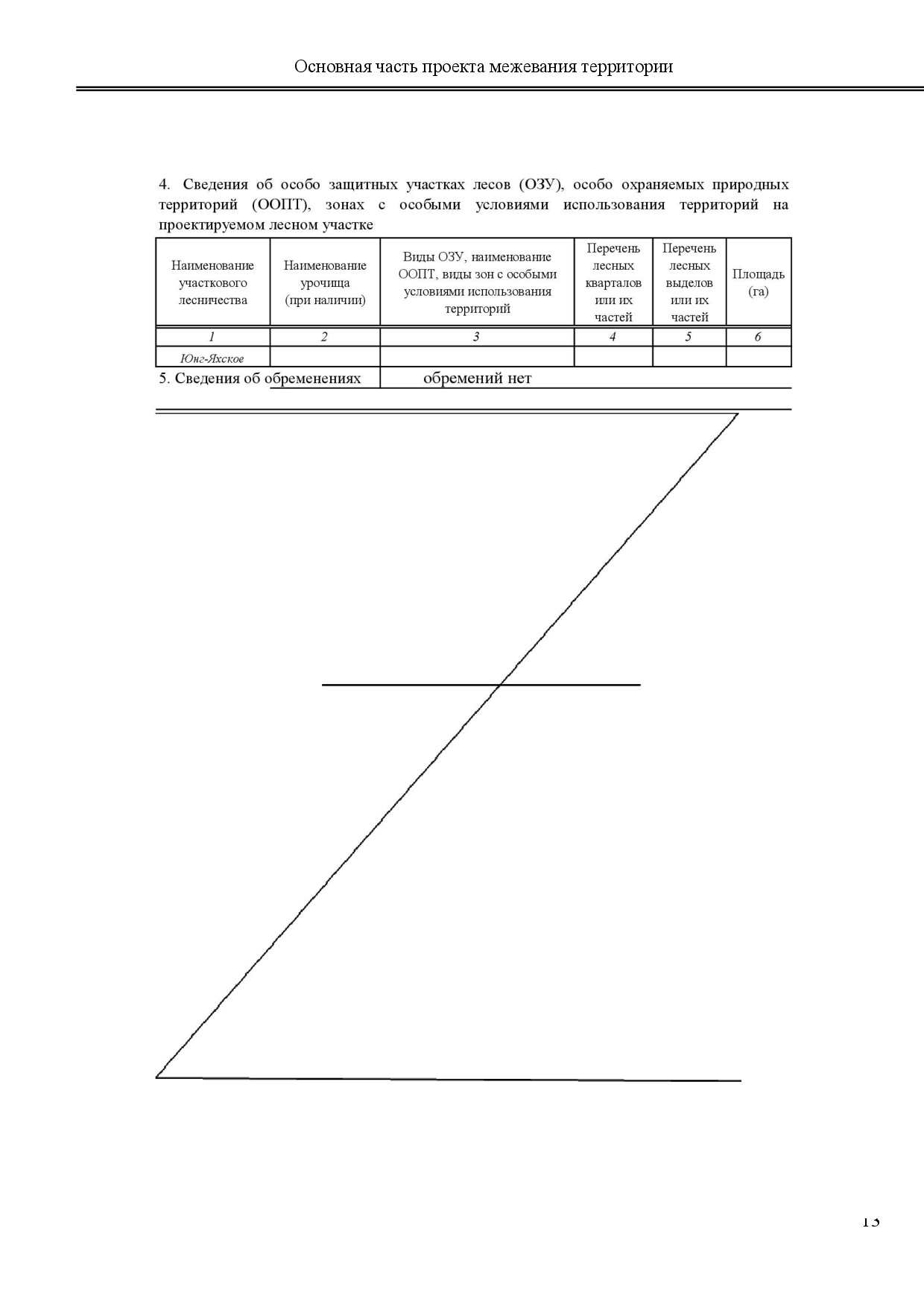 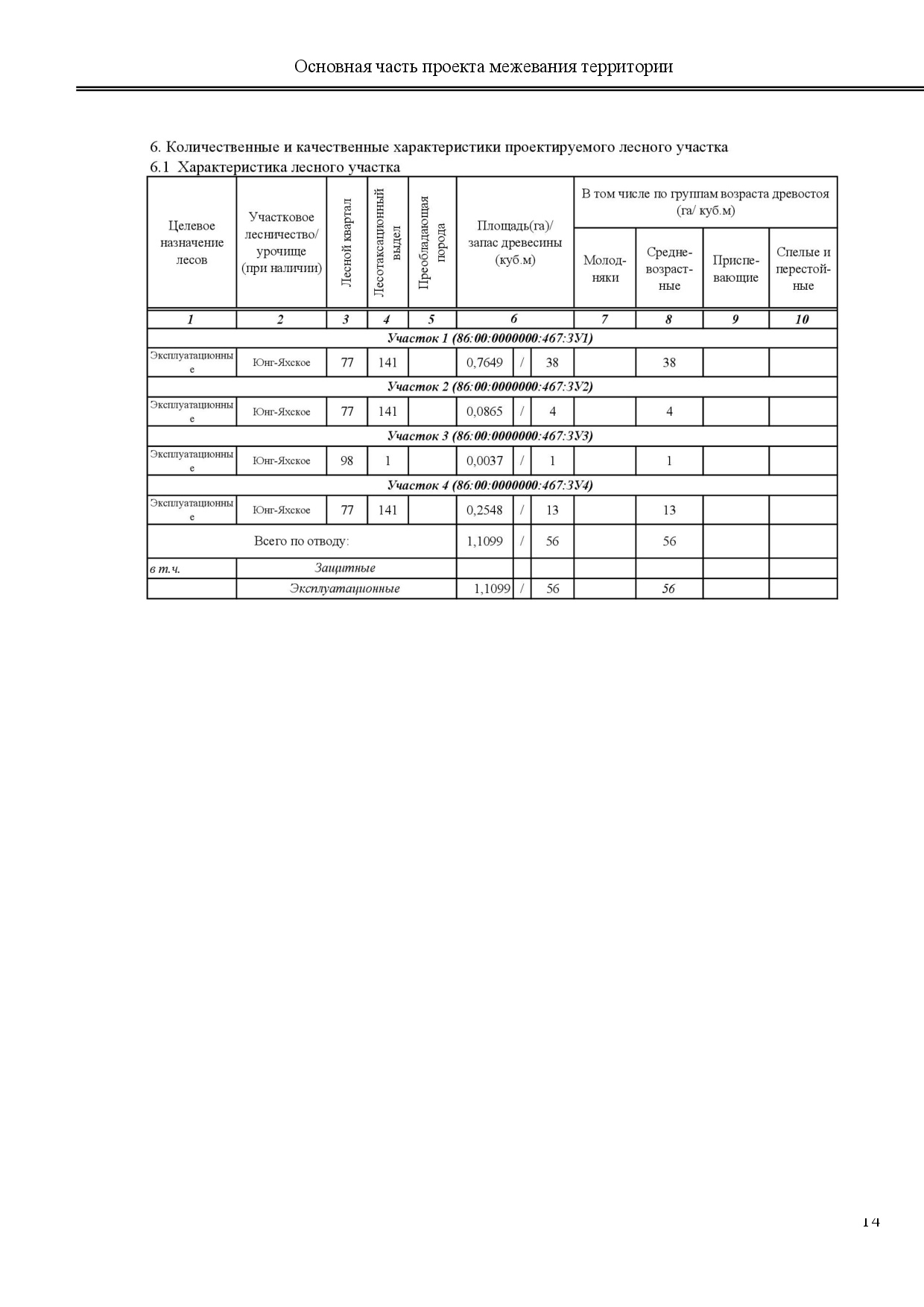 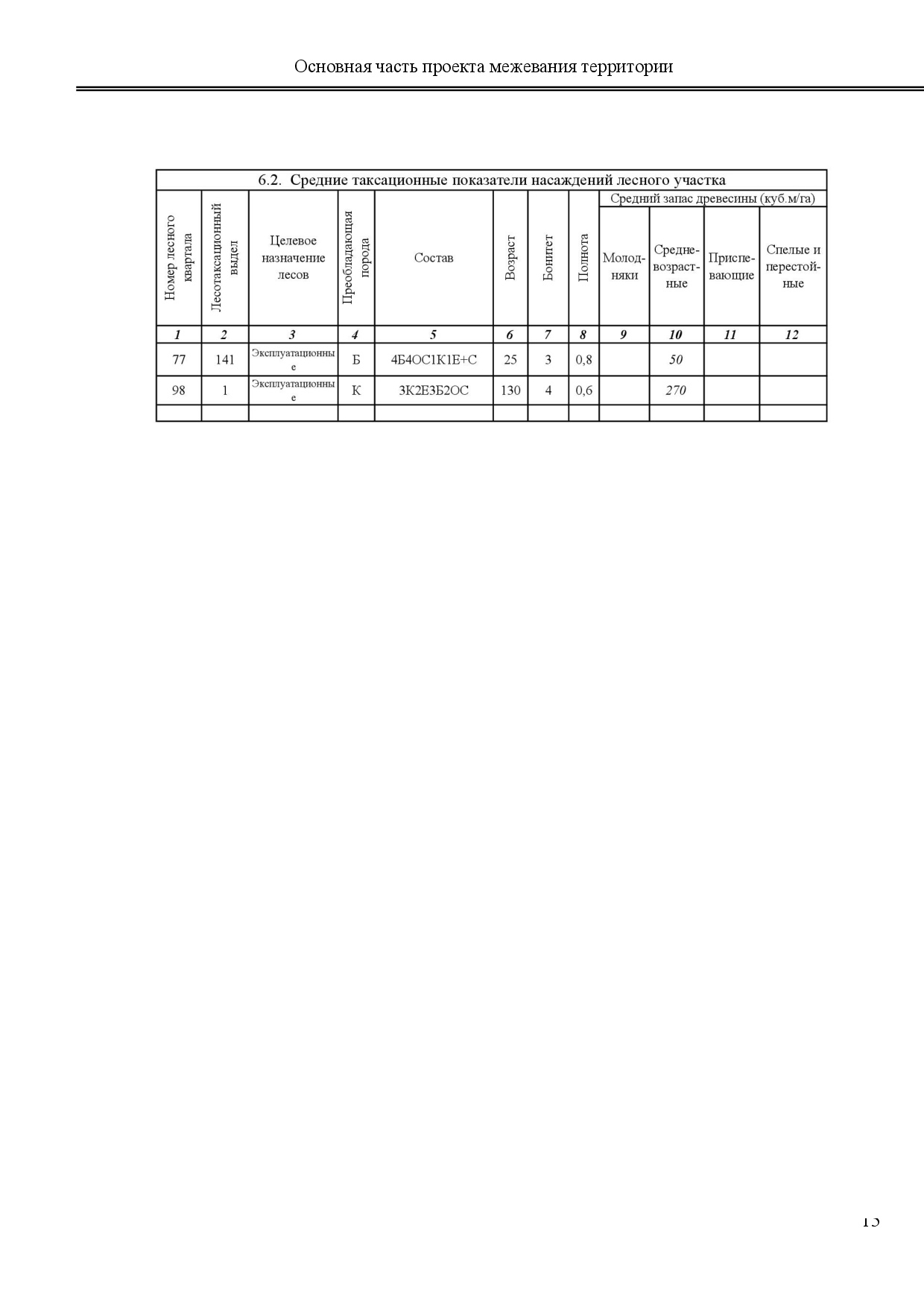 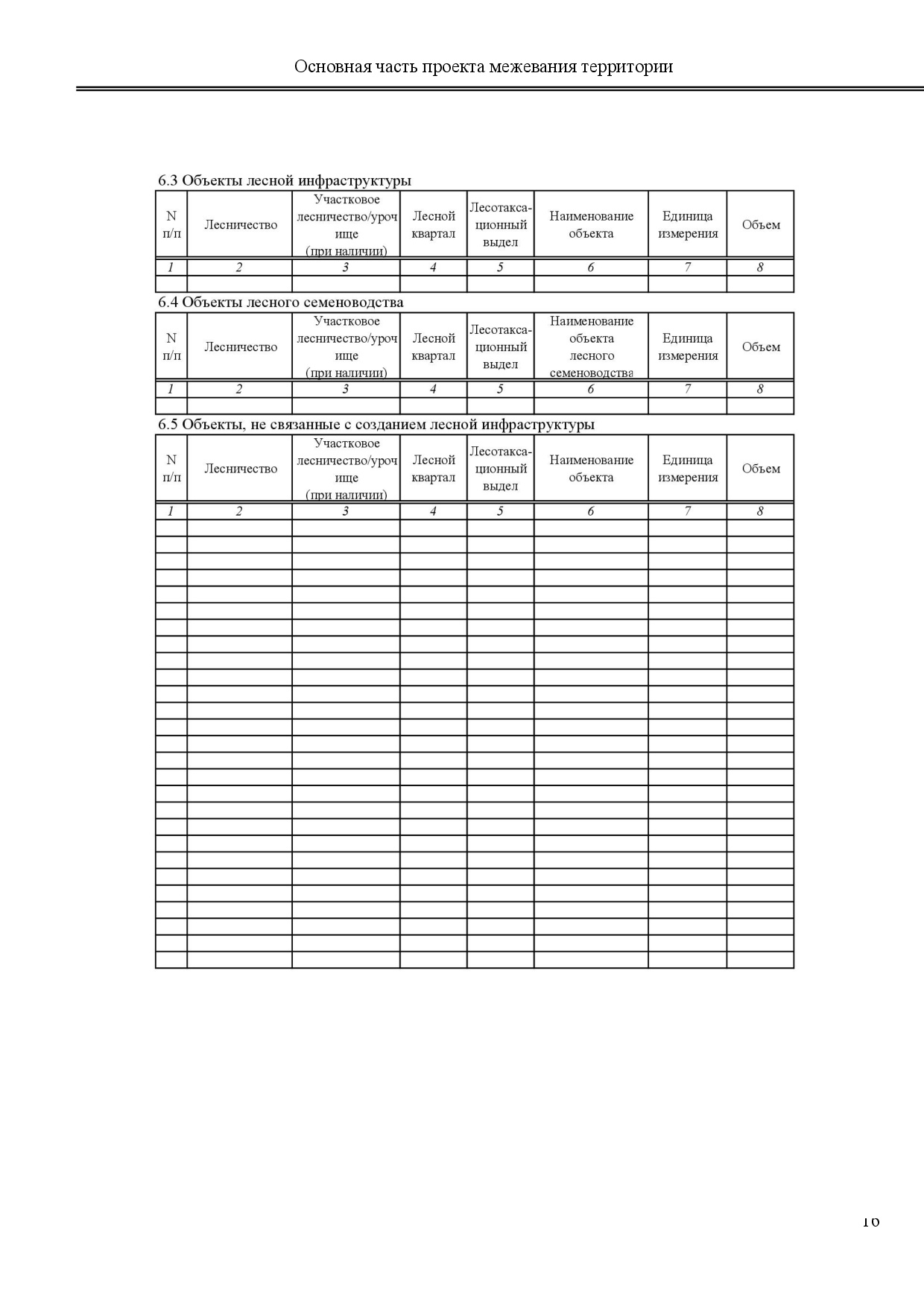 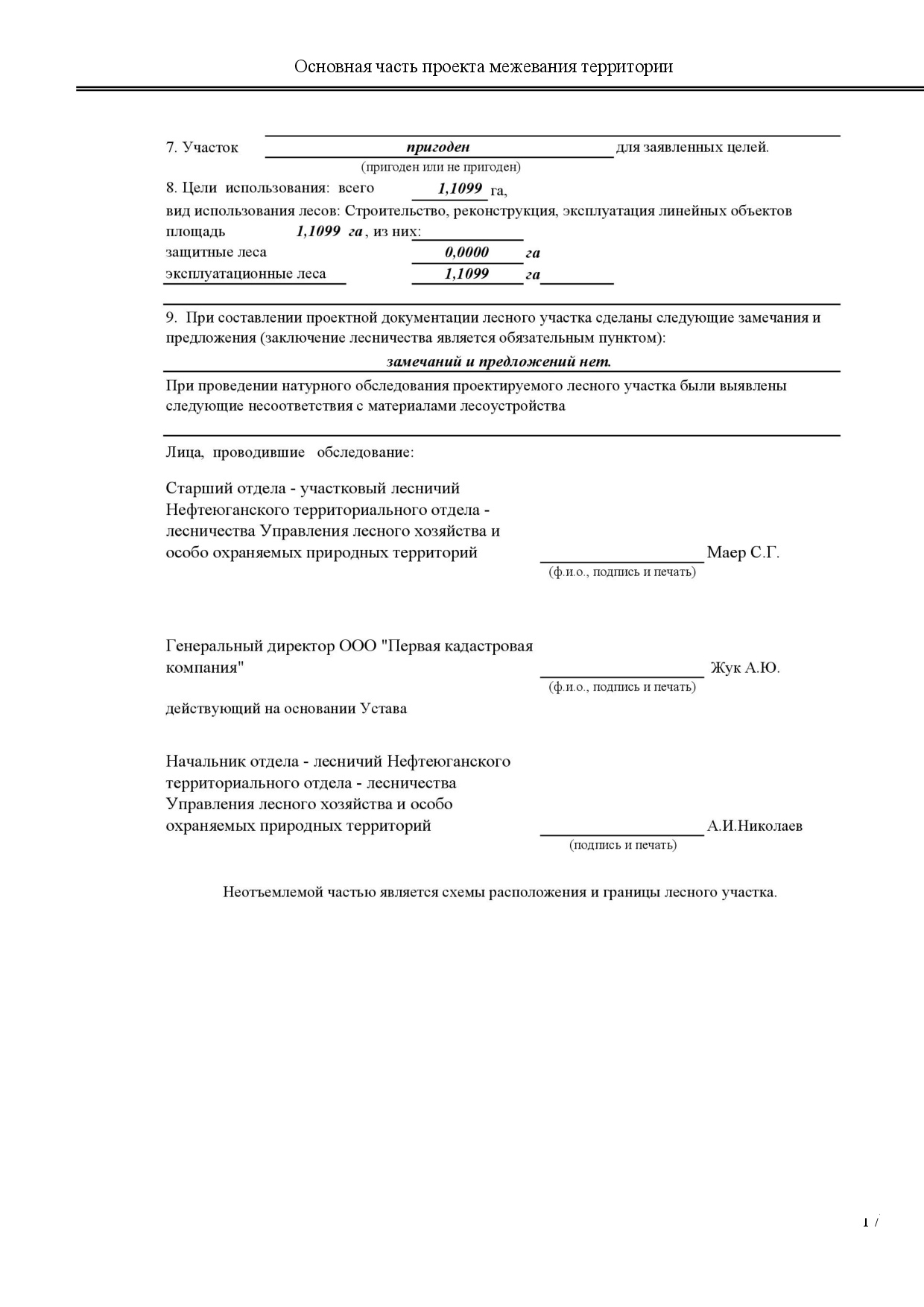 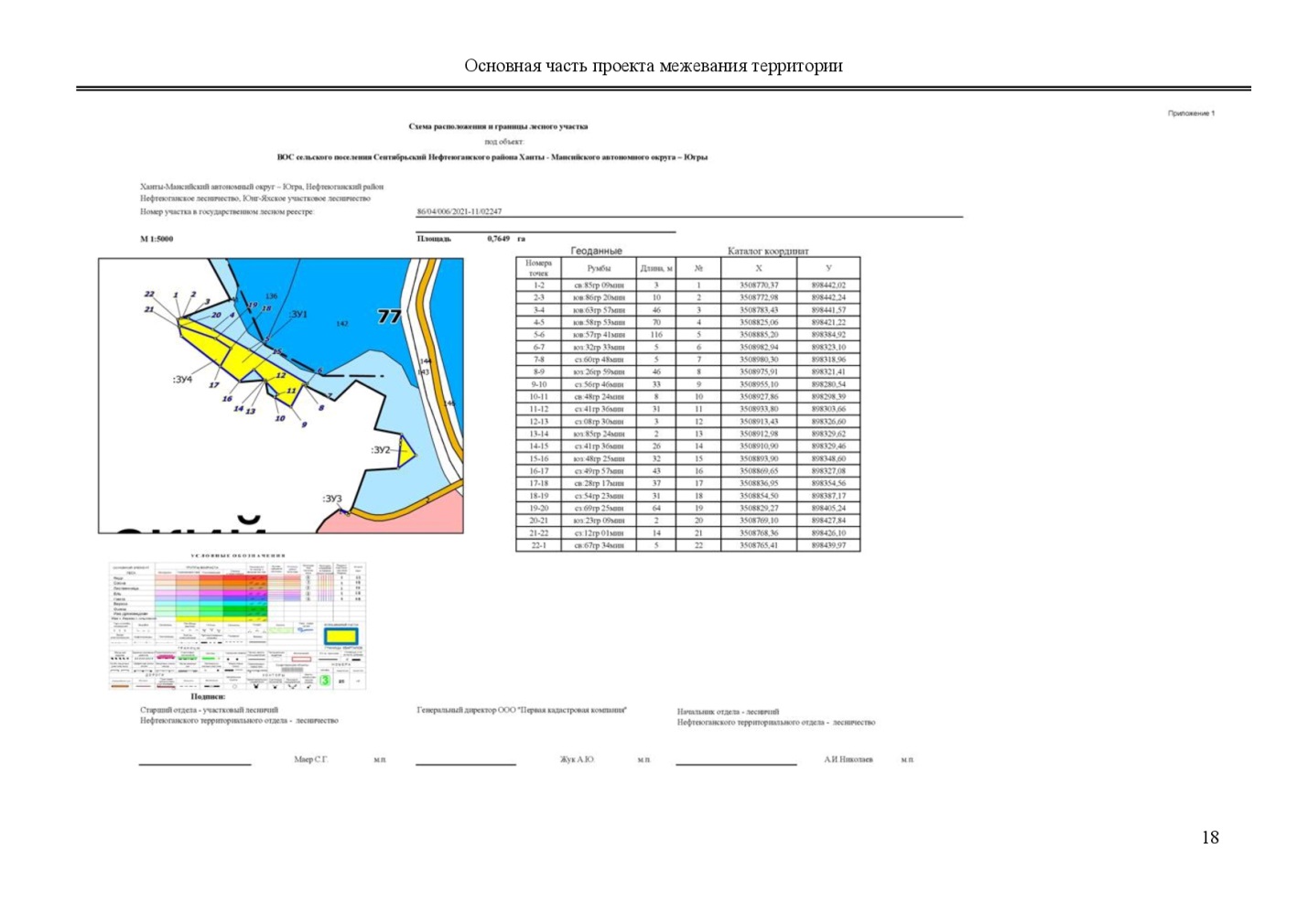 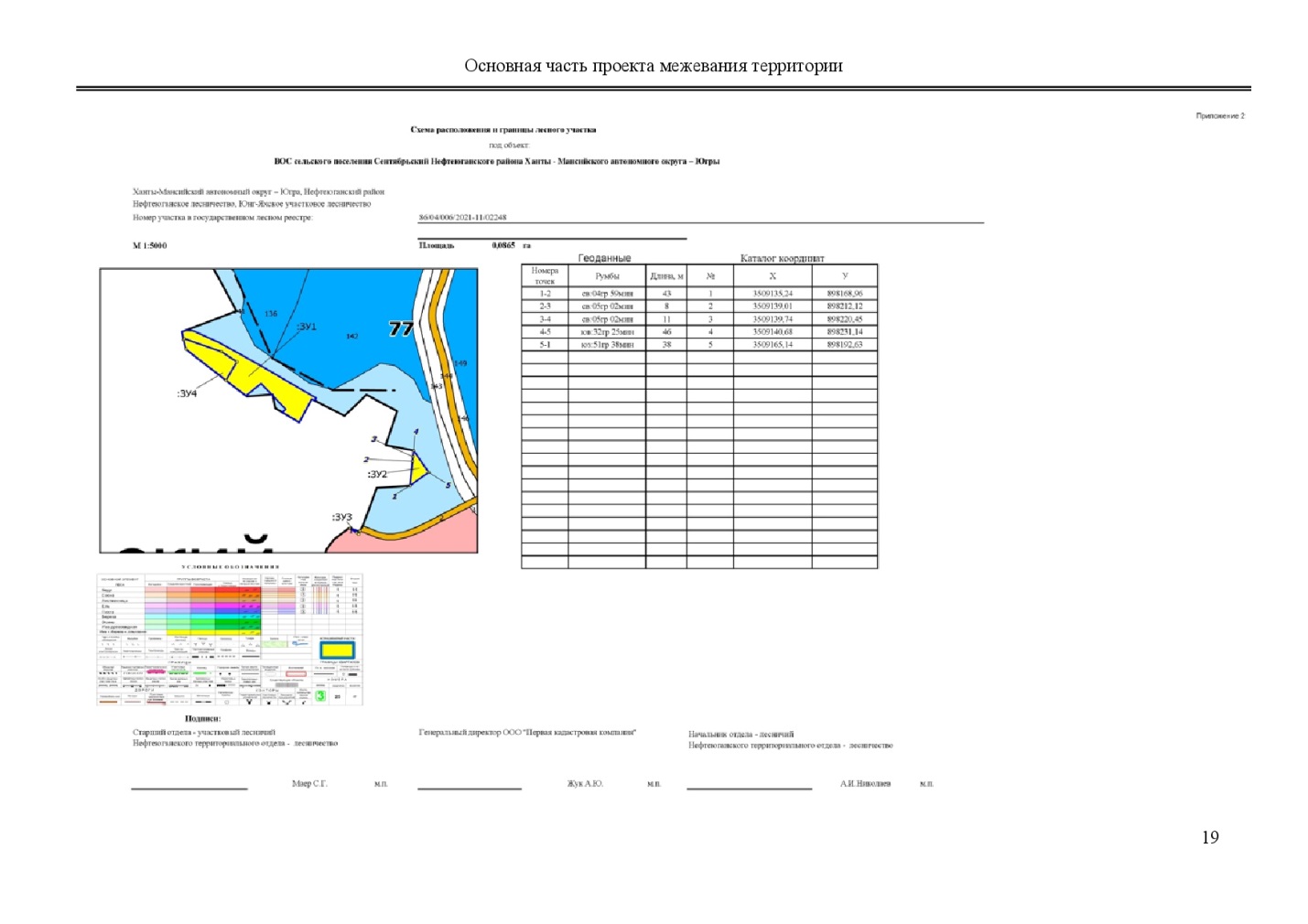 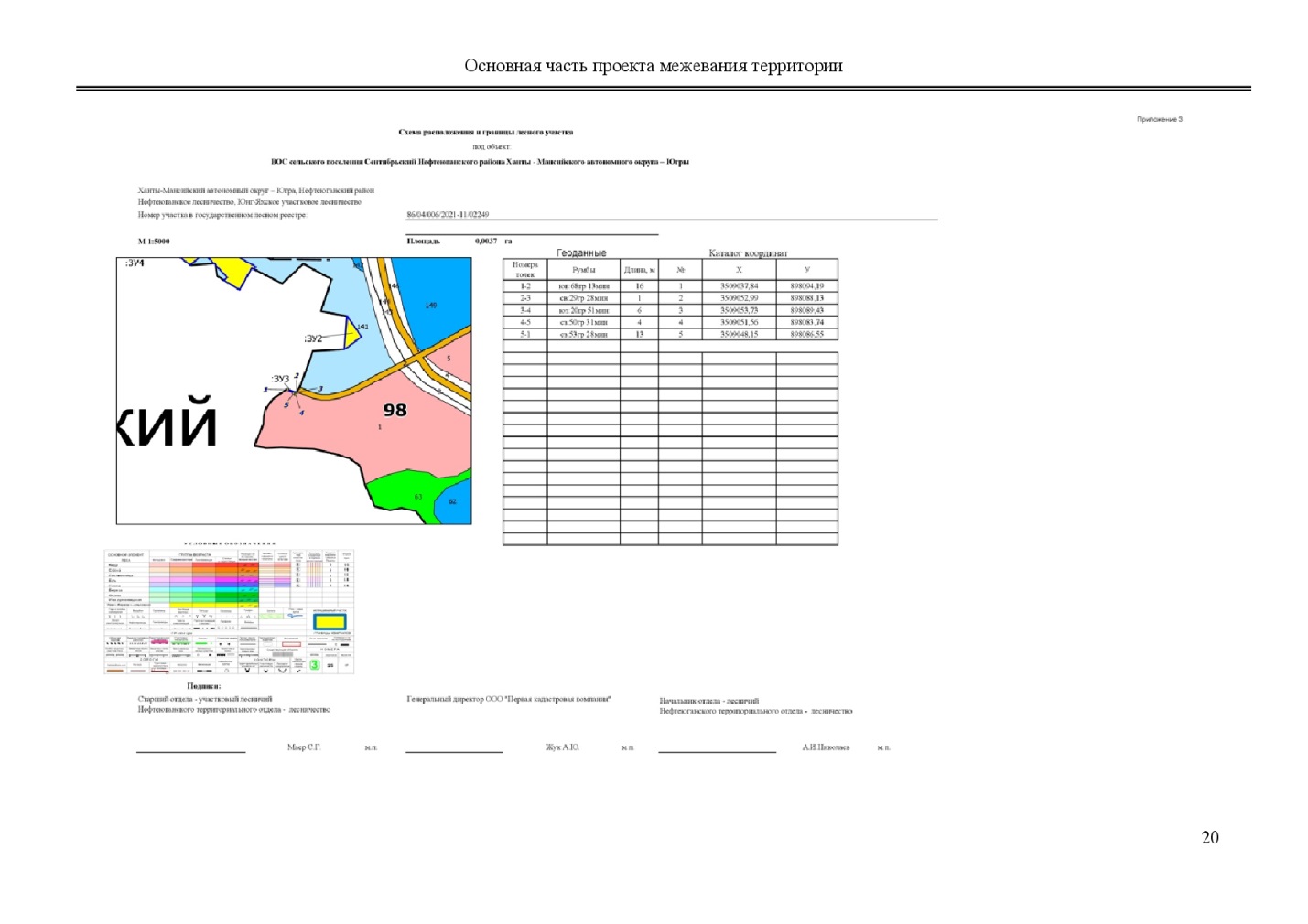 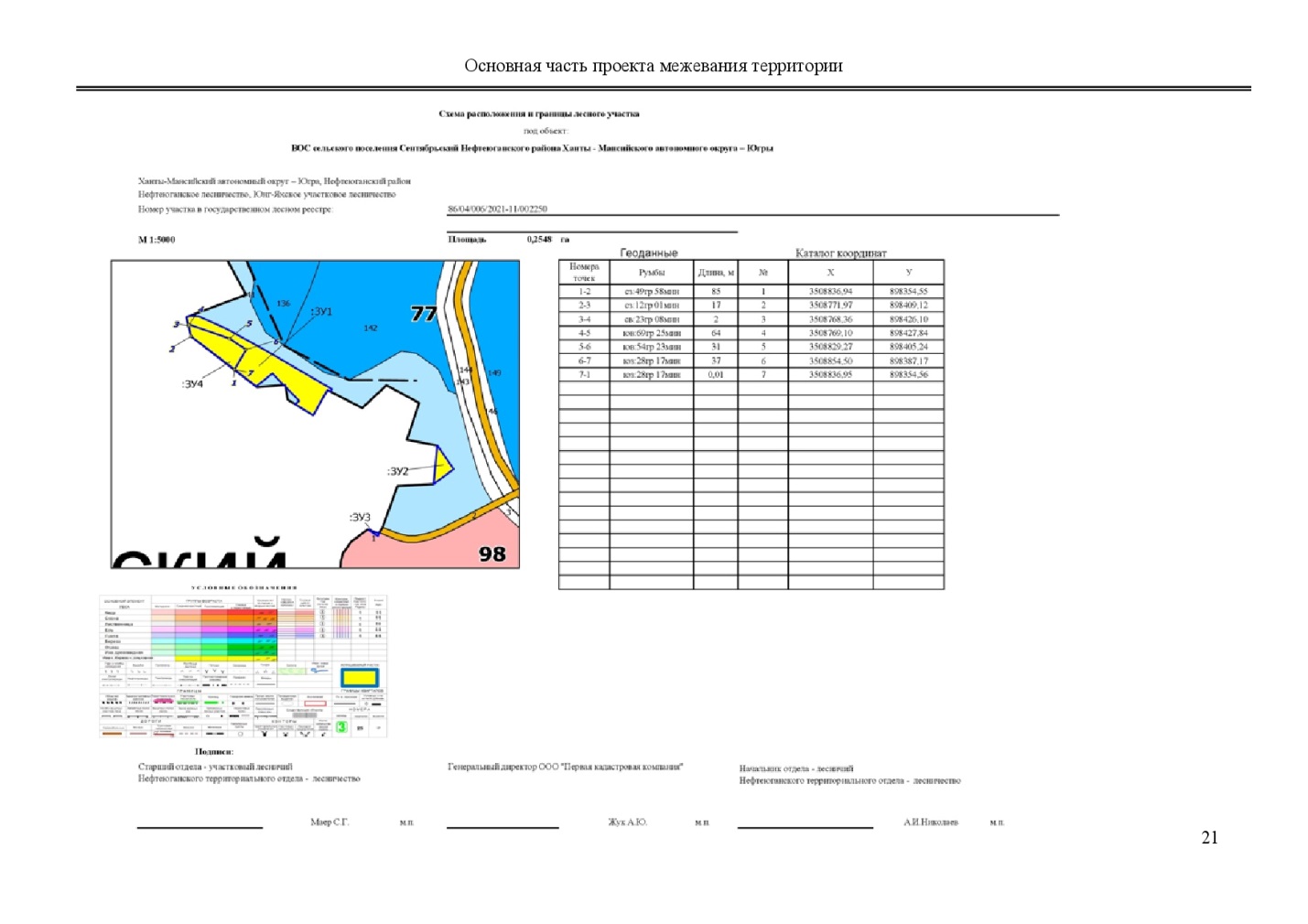 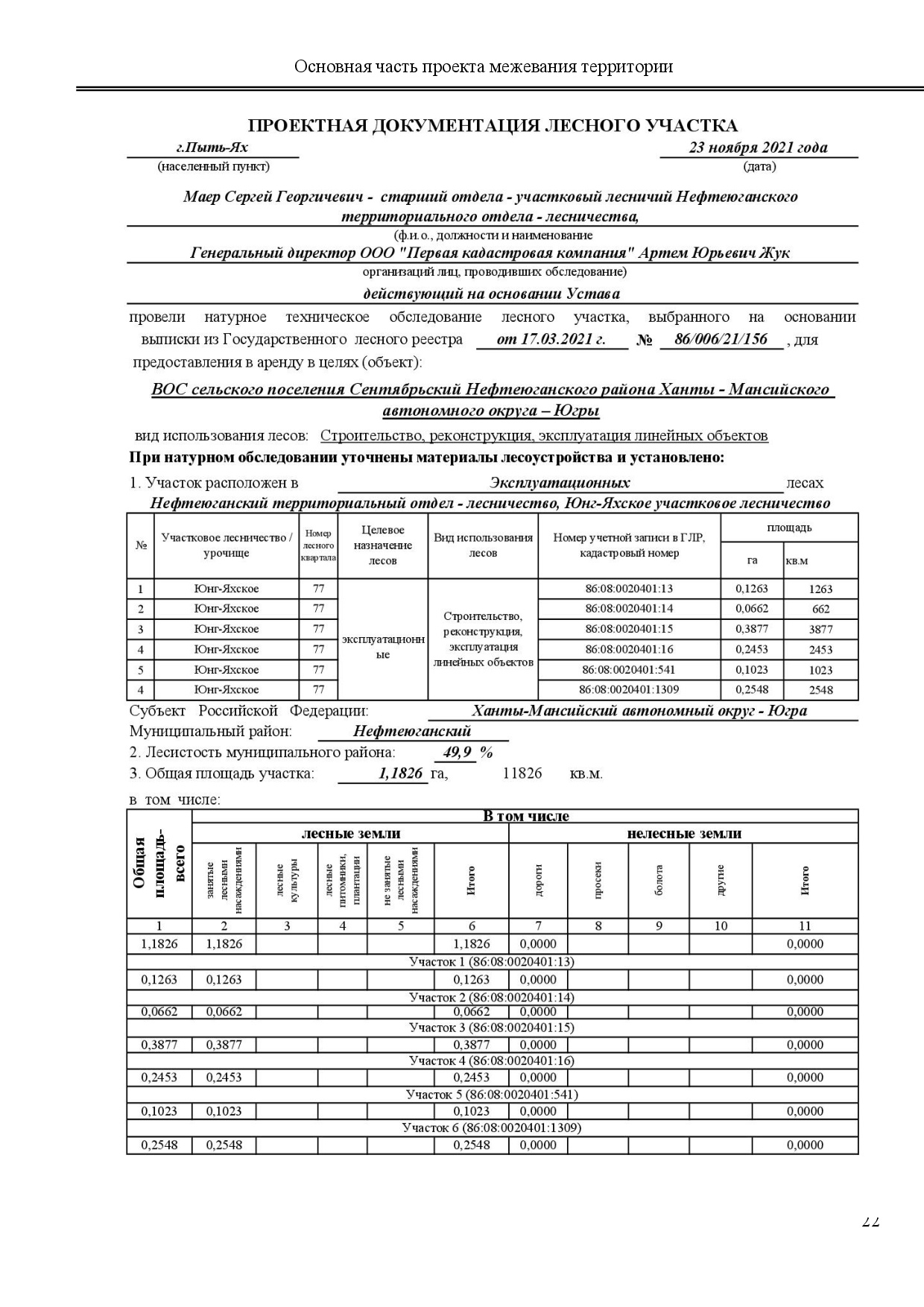 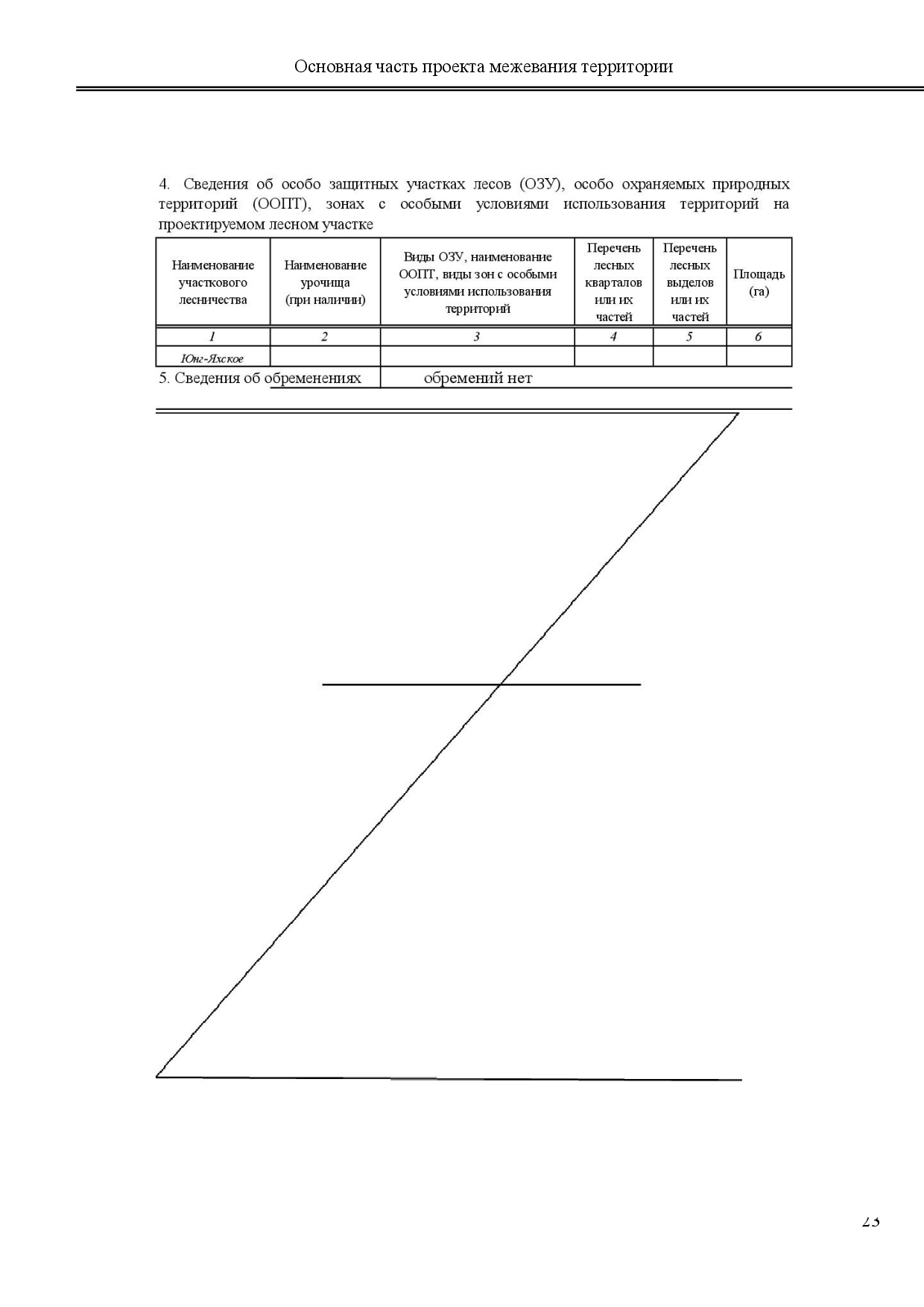 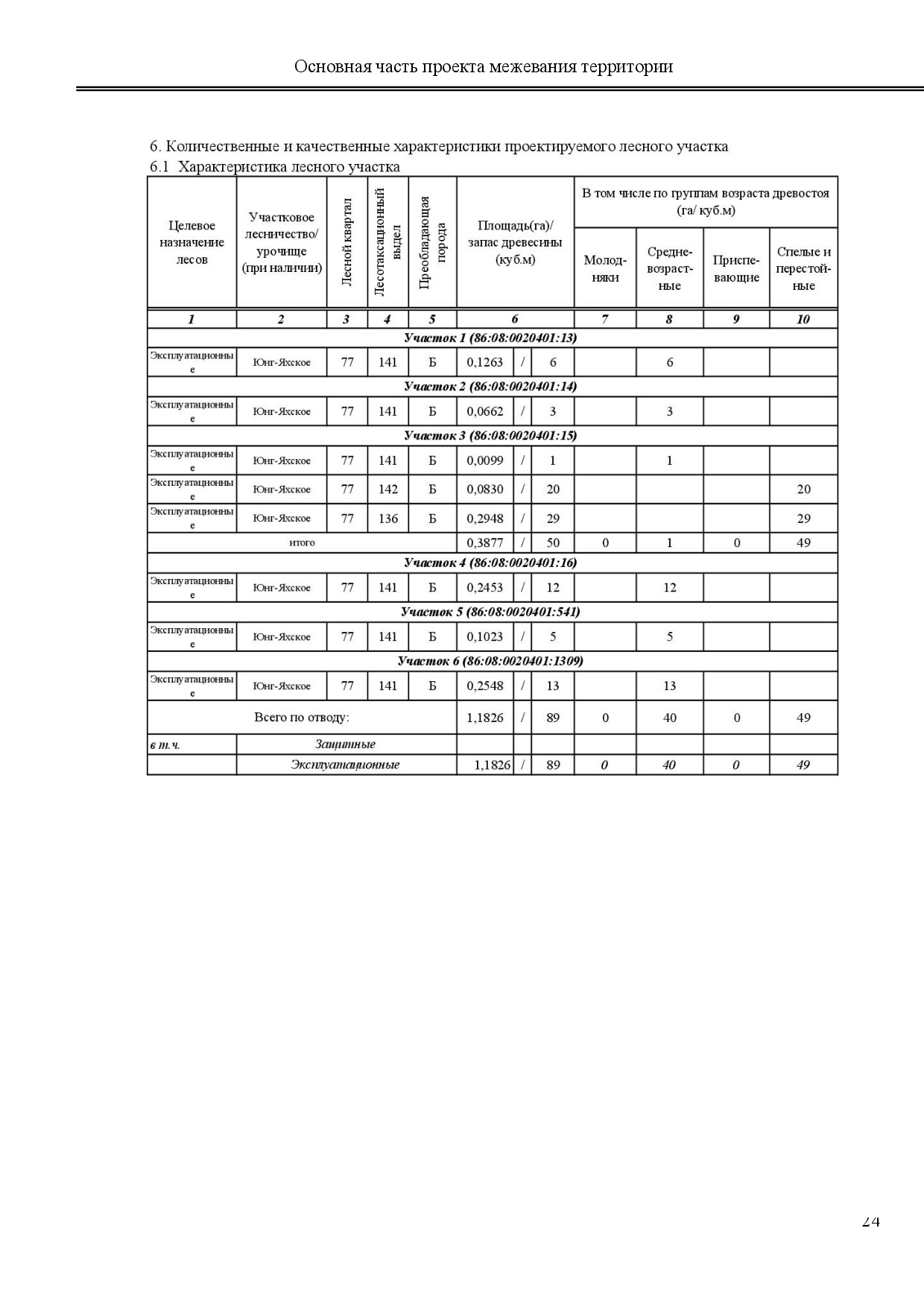 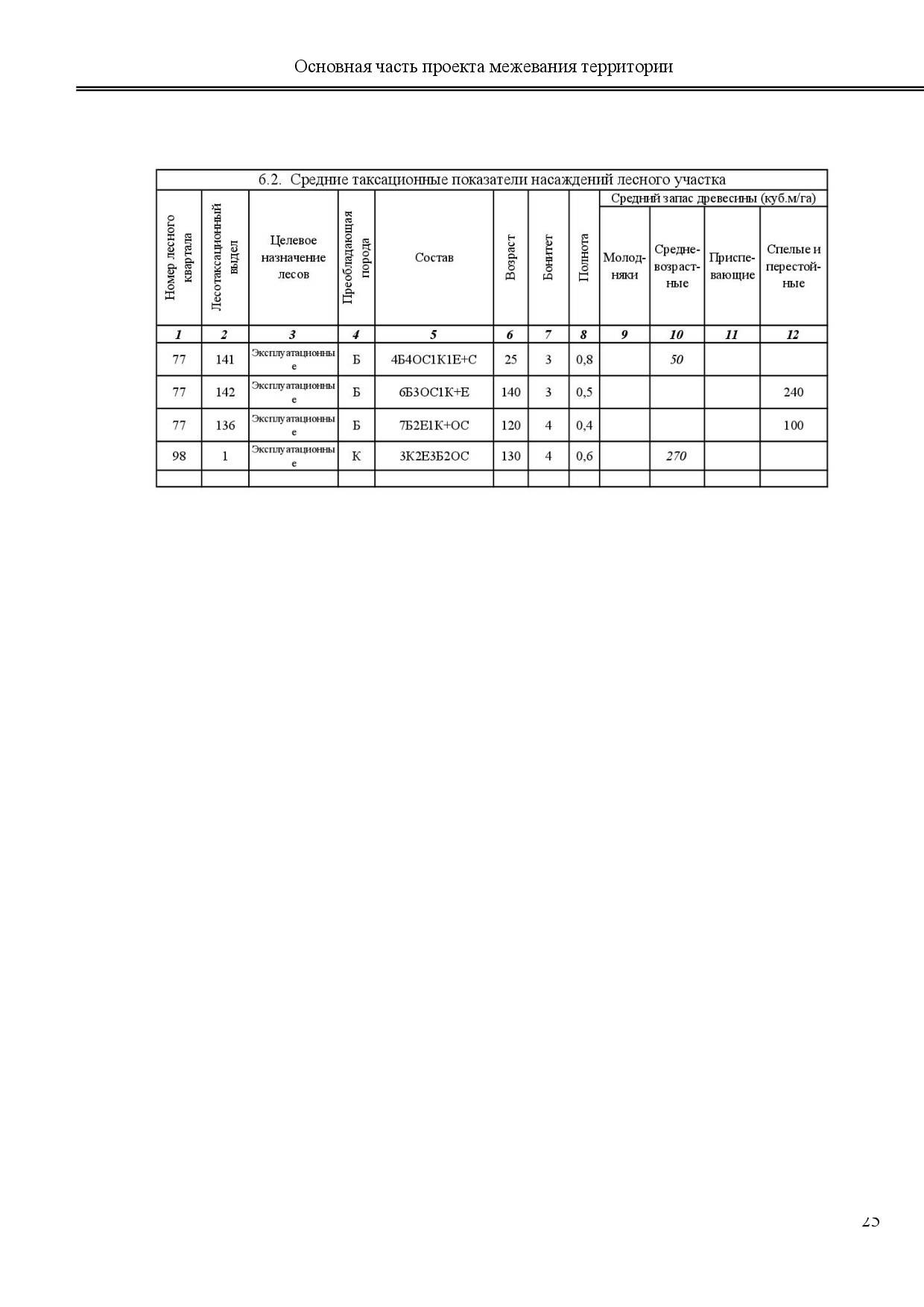 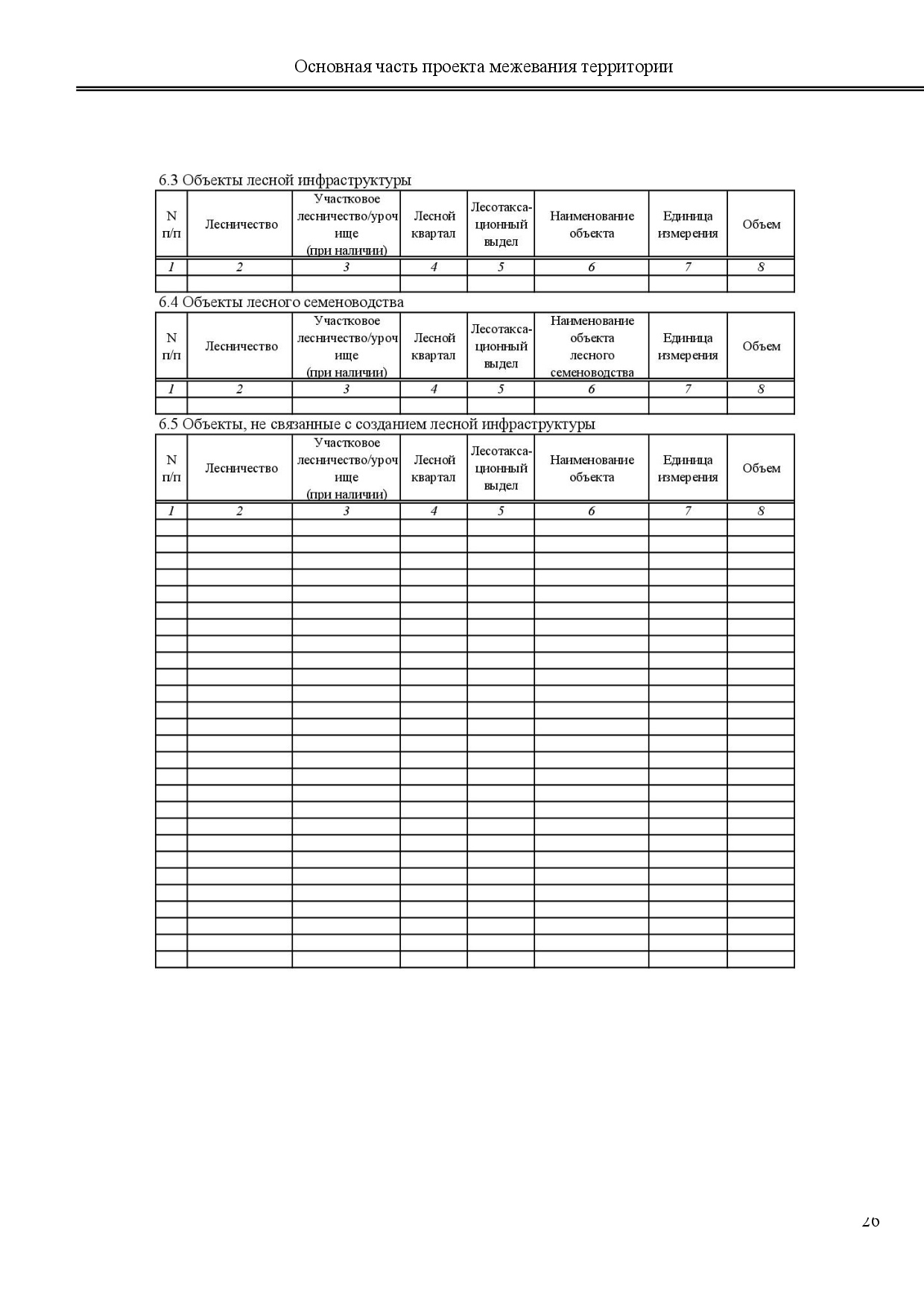 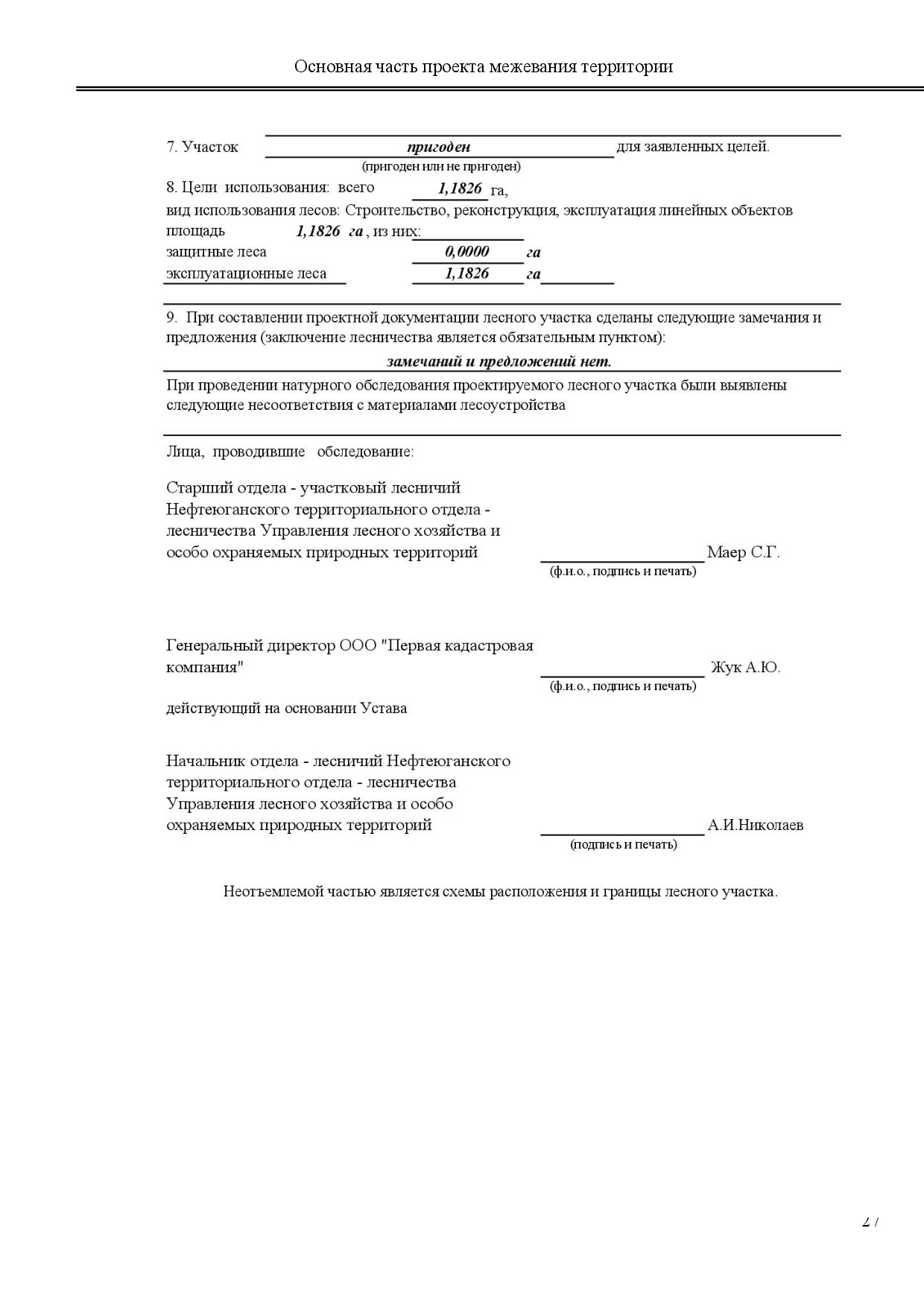 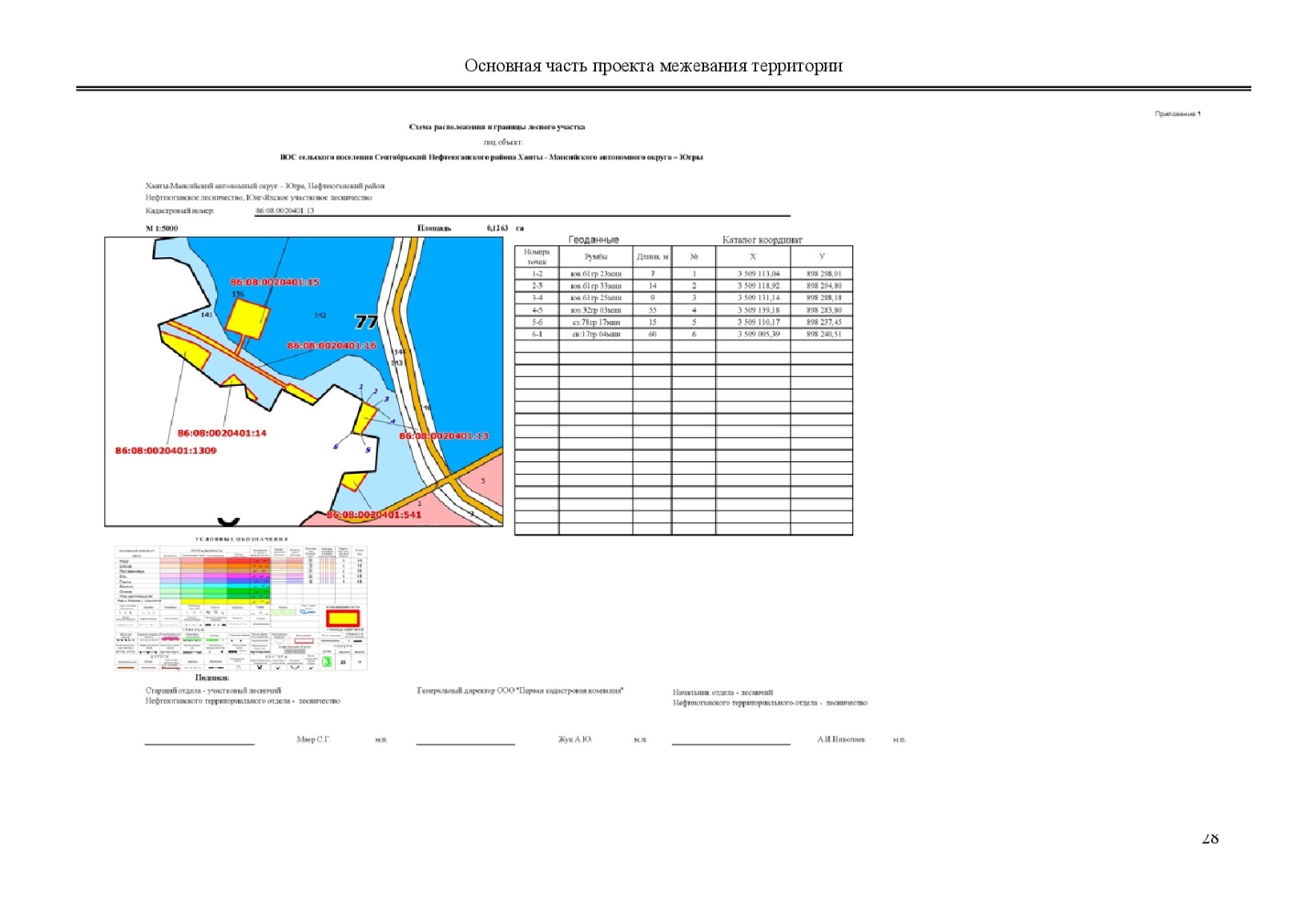 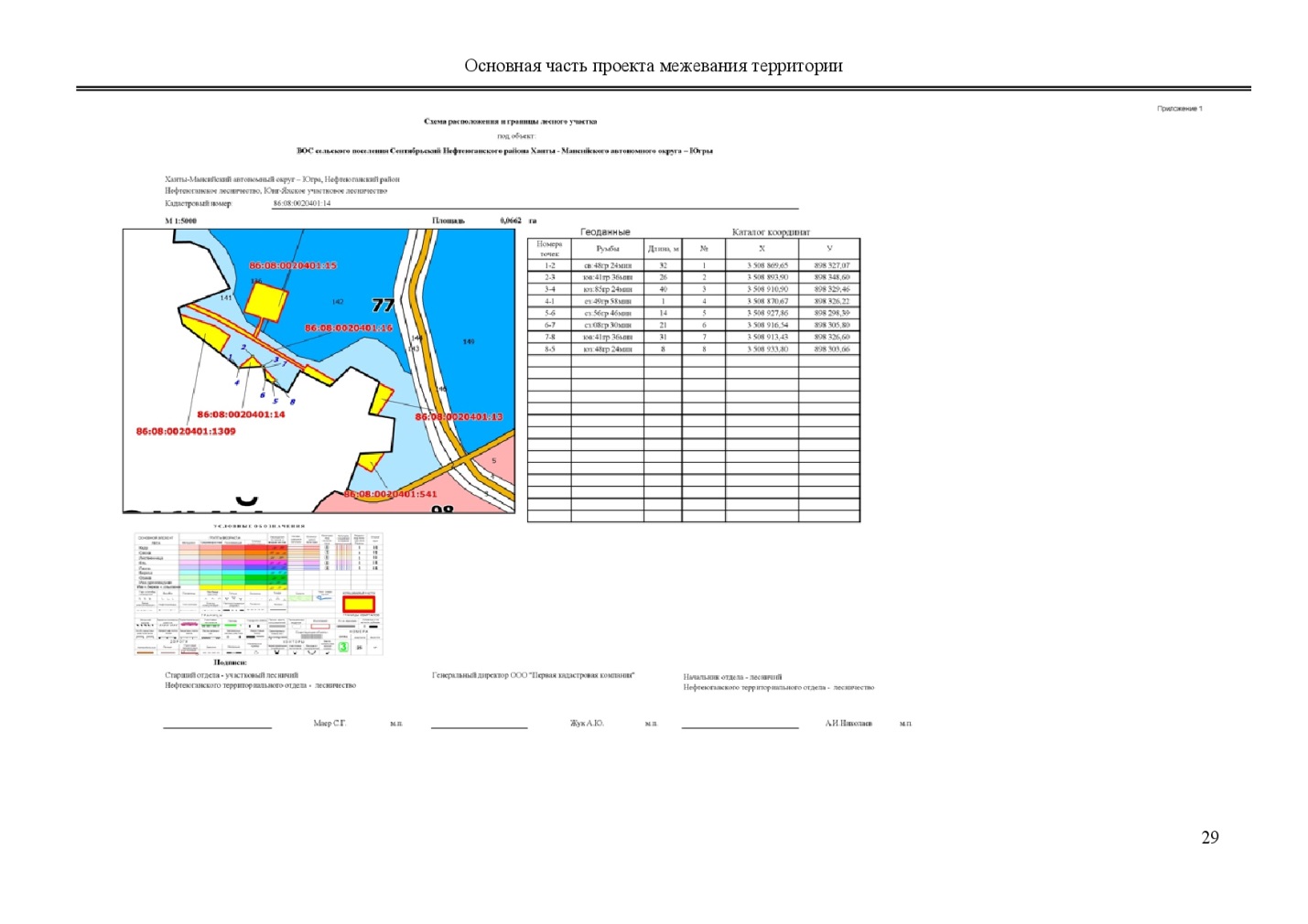 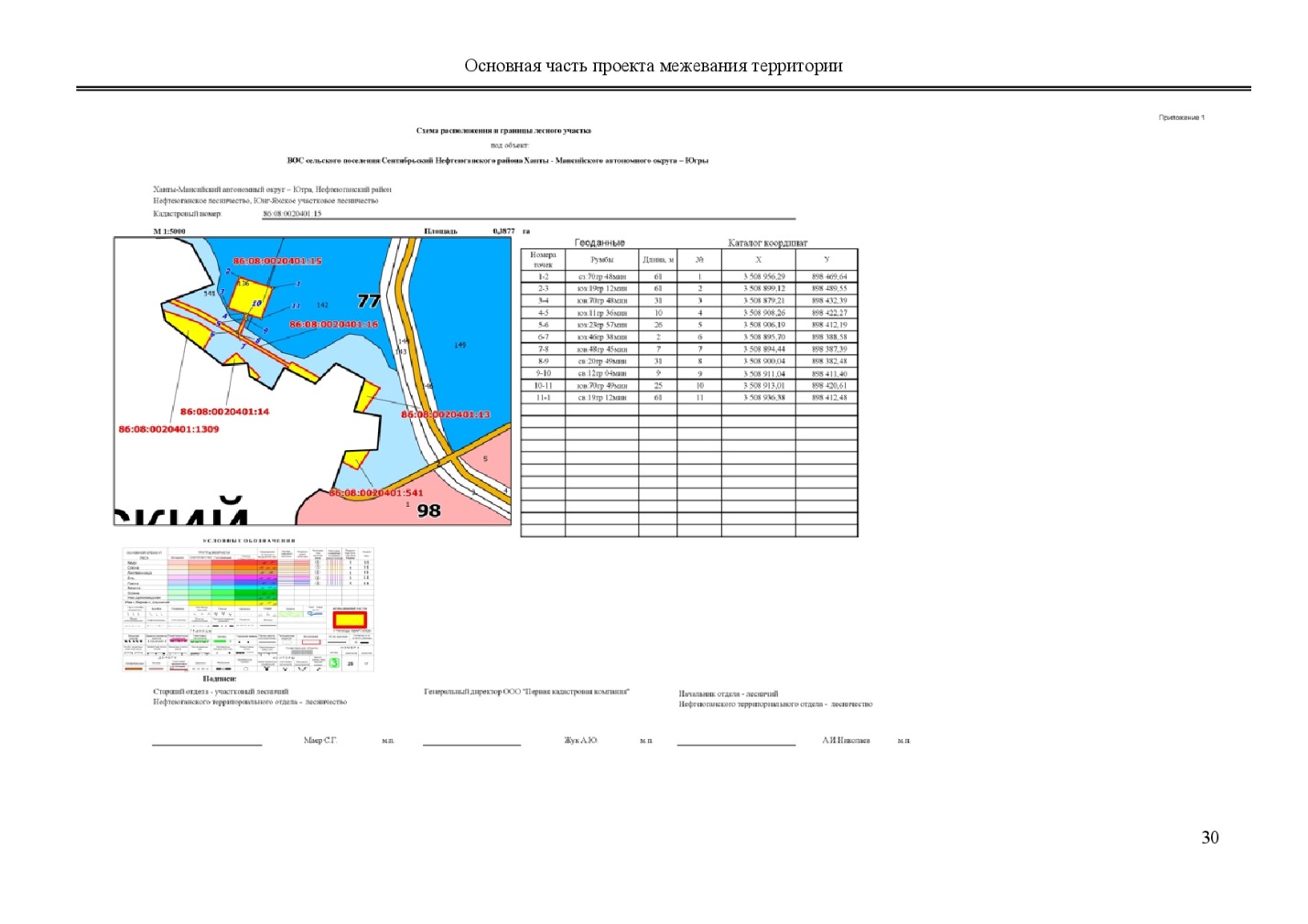 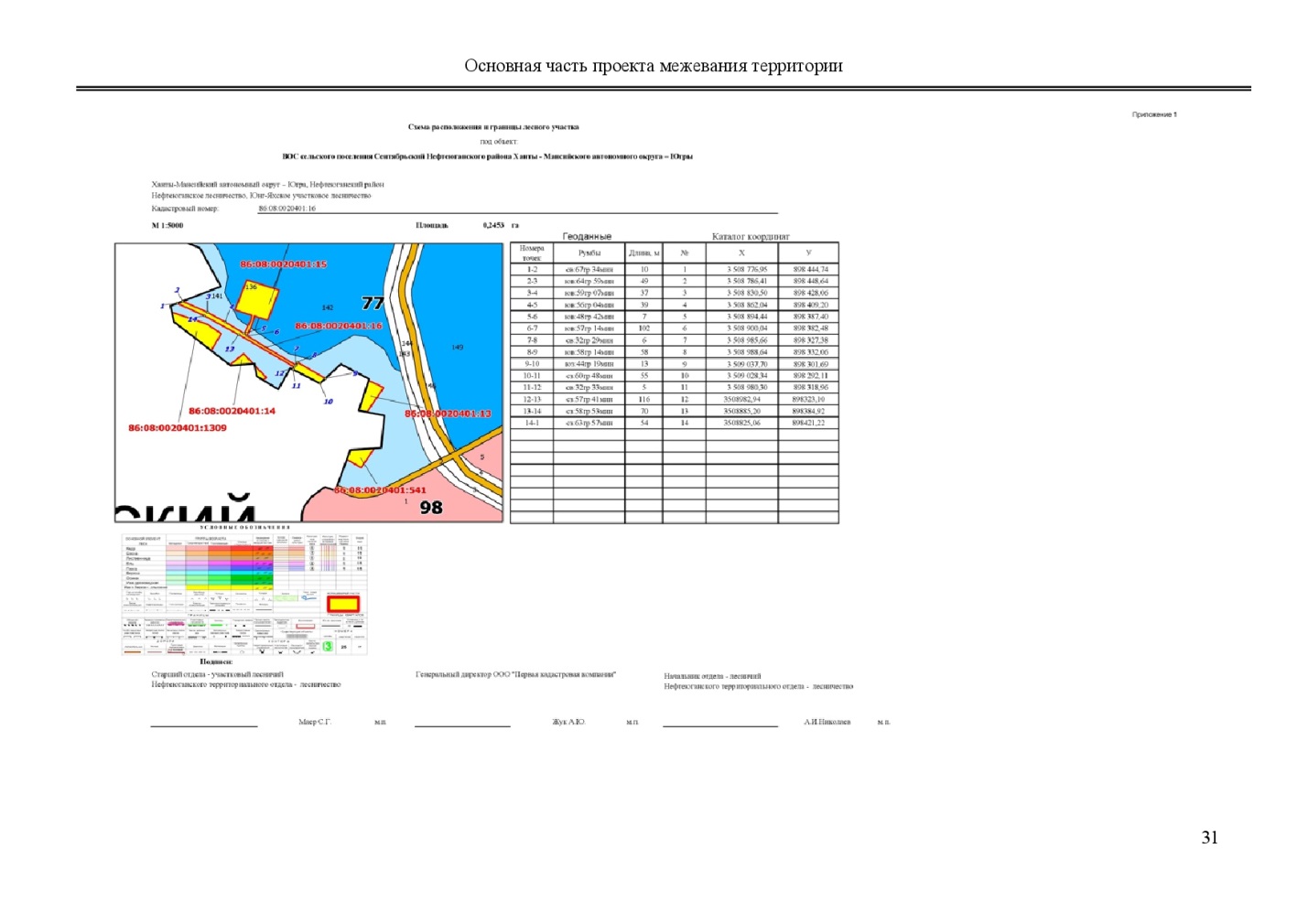 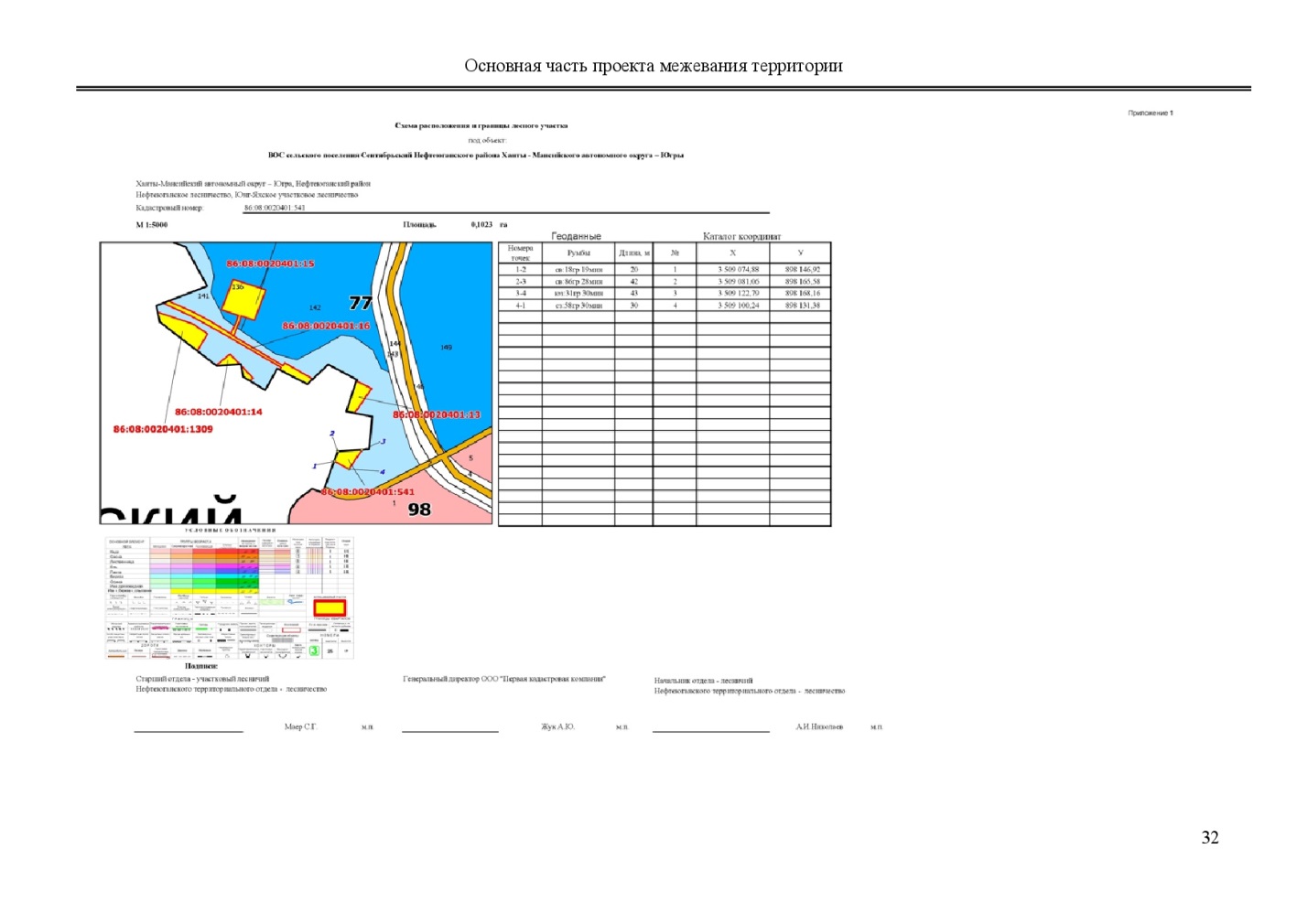 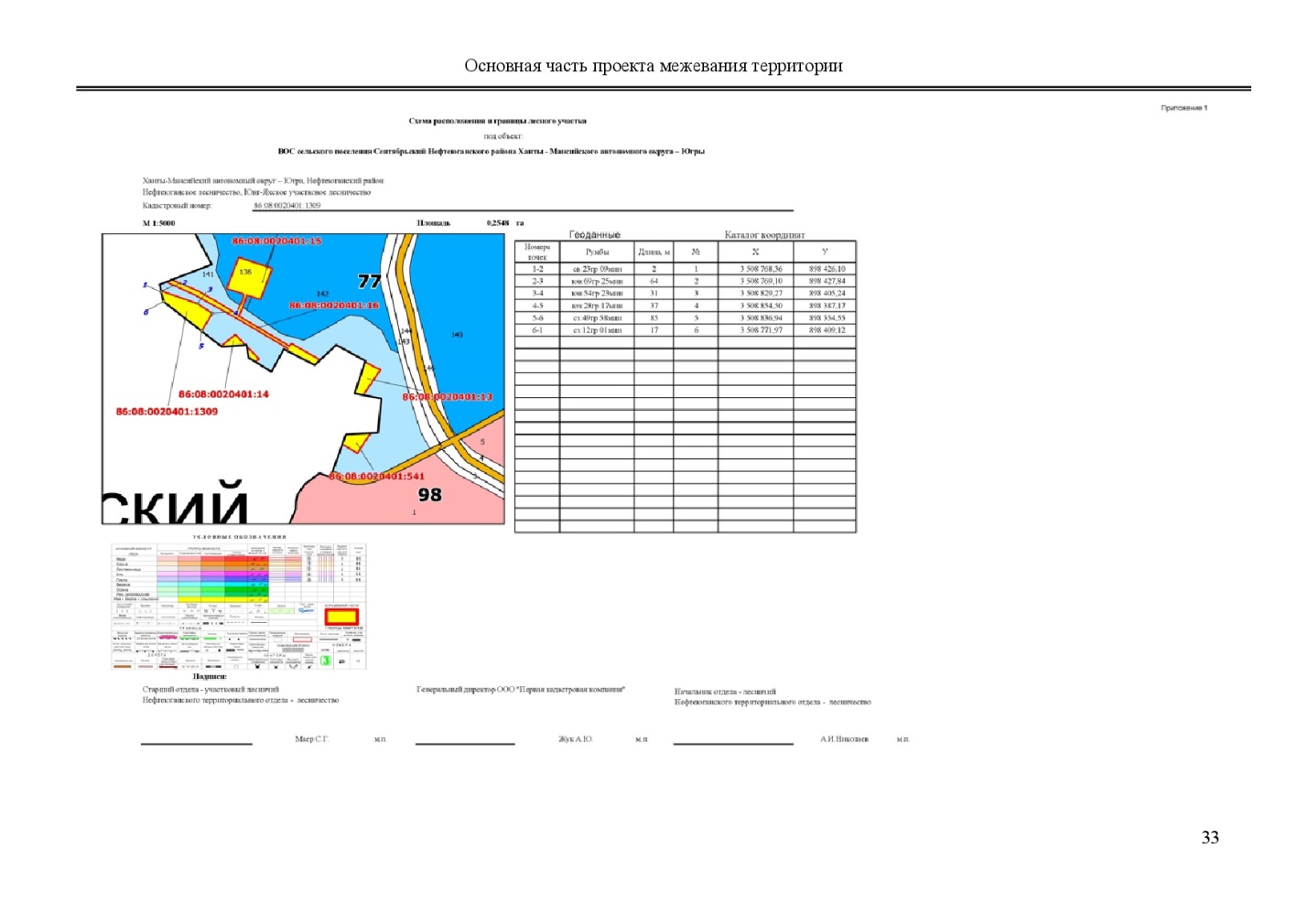 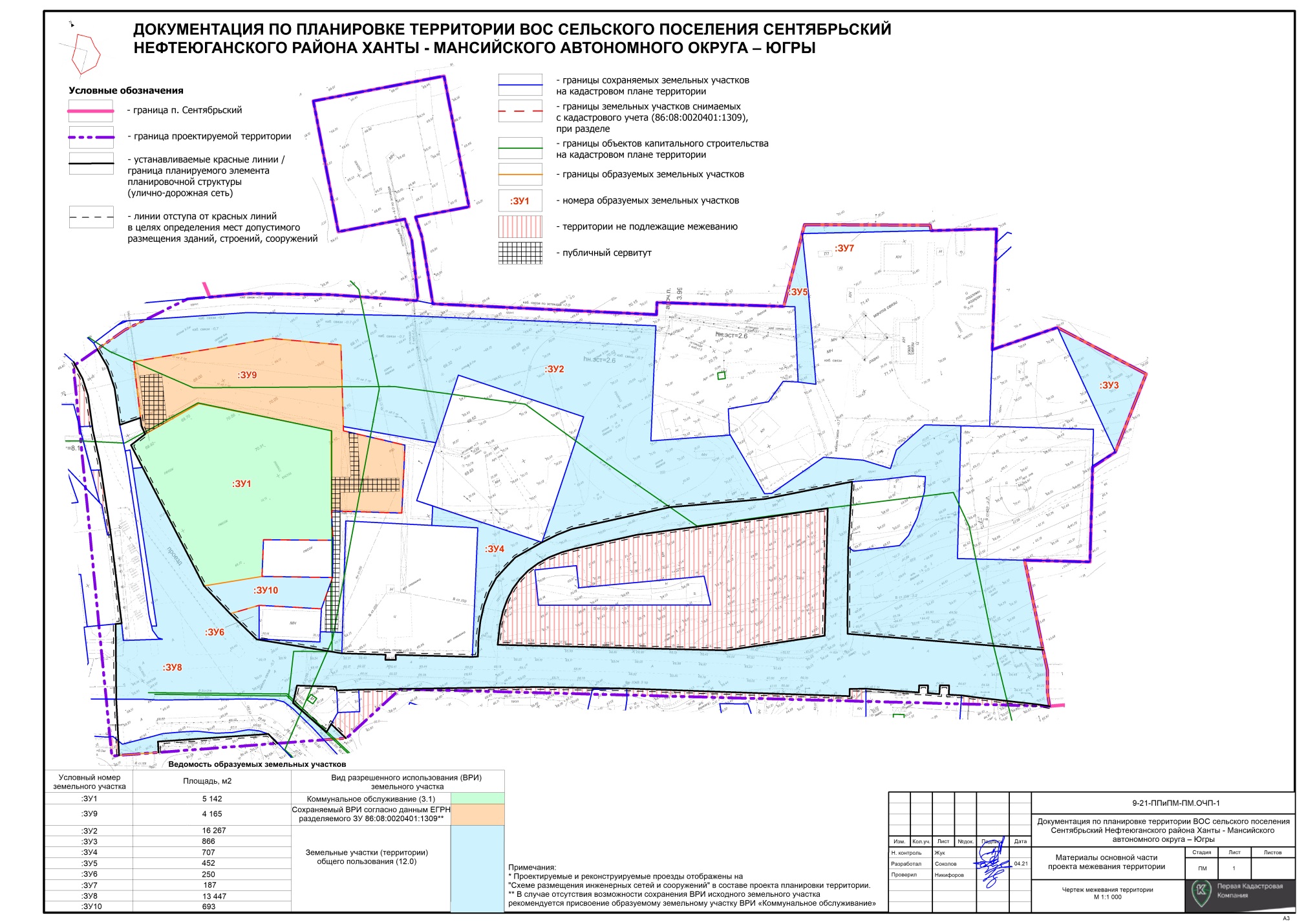 ВНИМАНИЕ!С номерами информационного бюллетеня «Сентябрьский вестник» можно ознакомиться на официальном сайте администрации сельского поселения Сентябрьский  http://sentyabrskiy.ru/